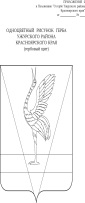 АДМИНИСТРАЦИЯ УЖУРСКОГО РАЙОНАКРАСНОЯРСКОГО КРАЯПОСТАНОВЛЕНИЕ16.10.2020                                        г.Ужур                                                 № 679 Об утверждении отчета об  исполнении  районногобюджета за 9 месяцев 2020 года        В соответствии с пунктом 5 статьи 264.2 Бюджетного кодекса         Российской Федерации, п.3, п.4 ст.79 Положения о бюджетном процессе в Ужурском районе, статьей 19 Устава Ужурского района Красноярского       края, ПОСТАНОВЛЯЮ:            1. Утвердить отчет об исполнении районного бюджета за 9 месяцев 2020 года, согласно приложению.         2. Направить отчет об исполнении районного бюджета  за 9 месяцев 2020 года на рассмотрение в Ужурский районный Совет депутатов и в контрольно-счетную комиссию.        3. Постановление вступает в силу в день, следующий за днем его официального опубликования в газете «Сибирский хлебороб».      Глава района                                                                                     К. Н. ЗарецкийПриложение к постановлениюадминистрации Ужурского района                                                                                                 от 16.10.2020  № 679 1. Доходы бюджета.Расходы бюджета3. Источники внутреннего финансирования.Наименование показателяКод строкиКод дохода по бюджетной классификациибюджеты муниципальных районовбюджеты муниципальных районов12345Доходы бюджета - Всего10Х1 466 005 586.17893 150 439.81          в том числе: 
НАЛОГОВЫЕ И НЕНАЛОГОВЫЕ ДОХОДЫ10000 1 00 00000 00 0000 000178 019 100.00123 408 927.58НАЛОГИ НА ПРИБЫЛЬ, ДОХОДЫ10000 1 01 00000 00 0000 000130 647 600.0087 066 839.42Налог на прибыль организаций10000 1 01 01000 00 0000 1102 100 000.001 761 293.97Налог на прибыль организаций, зачисляемый в бюджеты бюджетной системы Российской Федерации по соответствующим ставкам 10000 1 01 01010 00 0000 1102 100 000.001 761 293.97Налог на прибыль организаций (за исключением консолидированных групп налогоплательщиков), зачисляемый в бюджеты субъектов Российской Федерации10000 1 01 01012 02 0000 1102 100 000.001 761 293.97Налог на доходы физических лиц10000 1 01 02000 01 0000 110128 547 600.0085 305 545.45Налог на доходы физических лиц с доходов, источником которых является налоговый агент, за исключением доходов, в отношении которых исчисление и уплата налога осуществляются в соответствии со статьями 227, 227.1 и 228 Налогового кодекса Российской Федерации10000 1 01 02010 01 0000 110125 872 600.0084 603 659.63Налог на доходы физических лиц с доходов, полученных от осуществления деятельности физическими лицами, зарегистрированными в качестве индивидуальных предпринимателей, нотариусов, занимающихся частной практикой, адвокатов, учредивших адвокатские кабинеты, и других лиц, занимающихся частной практикой в соответствии со статьей 227 Налогового кодекса Российской Федерации10000 1 01 02020 01 0000 110170 000.00108 420.11Налог на доходы физических лиц с доходов,  полученных физическими лицами в соответствии со статьей 228 Налогового Кодекса Российской Федерации10000 1 01 02030 01 0000 1102 500 000.00593 465.71Налог на доходы физических лиц в виде фиксированных авансовых платежей с доходов, полученных физическими лицами, являющимися иностранными гражданами, осуществляющими трудовую деятельность по найму на основании патента в соответствии  со статьей 227.1 Налогового кодекса Российской Федерации10000 1 01 02040 01 0000 1105 000.00-НАЛОГИ НА ТОВАРЫ (РАБОТЫ, УСЛУГИ), РЕАЛИЗУЕМЫЕ НА ТЕРРИТОРИИ РОССИЙСКОЙ ФЕДЕРАЦИИ10000 1 03 00000 00 0000 000--Акцизы по подакцизным товарам (продукции), производимым на территории Российской Федерации10000 1 03 02000 01 0000 110--Доходы от уплаты акцизов на дизельное топливо, подлежащие распределению между бюджетами субъектов Российской Федерации и местными бюджетами с учетом установленных дифференцированных нормативов отчислений в местные бюджеты10000 1 03 02230 01 0000 110--Доходы от уплаты акцизов на дизельное топливо, подлежащие распределению между бюджетами субъектов Российской Федерации и местными бюджетами с учетом установленных дифференцированных нормативов отчислений в местные бюджеты (по нормативам, установленным Федеральным законом о федеральном бюджете в целях формирования дорожных фондов субъектов Российской Федерации)10000 1 03 02231 01 0000 110--Доходы от уплаты акцизов на моторные масла для дизельных и (или) карбюраторных (инжекторных) двигателей, подлежащие распределению между бюджетами субъектов Российской Федерации и местными бюджетами с учетом установленных дифференцированных нормативов отчислений в местные бюджеты10000 1 03 02240 01 0000 110--Доходы от уплаты акцизов на моторные масла для дизельных и (или) карбюраторных (инжекторных) двигателей, подлежащие распределению между бюджетами субъектов Российской Федерации и местными бюджетами с учетом установленных дифференцированных нормативов отчислений в местные бюджеты (по нормативам, установленным Федеральным законом о федеральном бюджете в целях формирования дорожных фондов субъектов Российской Федерации)10000 1 03 02241 01 0000 110--Доходы от уплаты акцизов на автомобильный бензин, подлежащие распределению между бюджетами субъектов Российской Федерации и местными бюджетами с учетом установленных дифференцированных нормативов отчислений в местные бюджеты10000 1 03 02250 01 0000 110--Доходы от уплаты акцизов на автомобильный бензин, подлежащие распределению между бюджетами субъектов Российской Федерации и местными бюджетами с учетом установленных дифференцированных нормативов отчислений в местные бюджеты (по нормативам, установленным Федеральным законом о федеральном бюджете в целях формирования дорожных фондов субъектов Российской Федерации)10000 1 03 02251 01 0000 110--Доходы от уплаты акцизов на прямогонный бензин, подлежащие распределению между бюджетами субъектов Российской Федерации и местными бюджетами с учетом установленных дифференцированных нормативов отчислений в местные бюджеты10000 1 03 02260 01 0000 110--Доходы от уплаты акцизов на прямогонный бензин, подлежащие распределению между бюджетами субъектов Российской Федерации и местными бюджетами с учетом установленных дифференцированных нормативов отчислений в местные бюджеты (по нормативам, установленным Федеральным законом о федеральном бюджете в целях формирования дорожных фондов субъектов Российской Федерации)10000 1 03 02261 01 0000 110--НАЛОГИ НА СОВОКУПНЫЙ ДОХОД10000 1 05 00000 00 0000 00021 060 500.0014 349 770.50Налог, взимаемый в связи с применением упрощенной системы налогообложения10000 1 05 01000 00 0000 1108 358 500.007 000 285.65Налог, взимаемый с налогоплательщиков, выбравших в качестве объекта налогообложения  доходы10000 1 05 01010 01 0000 1105 276 500.005 300 069.97Налог, взимаемый с налогоплательщиков, выбравших в качестве объекта налогообложения  доходы10000 1 05 01011 01 0000 1105 276 500.005 300 069.97Налог, взимаемый с налогоплательщиков, выбравших в качестве объекта налогообложения доходы, уменьшенные на величину расходов10000 1 05 01020 01 0000 1103 078 000.001 691 072.04Налог, взимаемый с налогоплательщиков, выбравших в качестве объекта налогообложения доходы, уменьшенные на величину расходов (в том числе минимальный налог, зачисляемый в бюджеты субъектов Российской Федерации)10000 1 05 01021 01 0000 1103 078 000.001 691 072.04Минимальный налог, зачисляемый в бюджеты субъектов Российской Федерации (за налоговые периоды, истекшие до 1 января 2016 года)10000 1 05 01050 01 0000 1104 000.009 143.64Единый налог на вмененный доход для отдельных видов деятельности10000 1 05 02000 02 0000 11012 000 000.006 973 140.36Единый налог на вмененный доход для отдельных видов деятельности10000 1 05 02010 02 0000 11012 000 000.006 971 681.79Единый налог на вмененный доход для отдельных видов деятельности (за налоговые периоды, истекшие до 1 января 2011 года)10000 1 05 02020 02 0000 110-1 458.57Единый сельскохозяйственный налог10000 1 05 03000 01 0000 110630 000.00299 967.63Единый сельскохозяйственный налог10000 1 05 03010 01 0000 110630 000.00299 967.63Налог, взимаемый в связи с применением патентной системы налогообложения10000 1 05 04000 02 0000 11072 000.0076 376.86Налог, взимаемый в связи с применением патентной системы налогообложения, зачисляемый в бюджеты муниципальных районов10000 1 05 04020 02 0000 11072 000.0076 376.86НАЛОГИ НА ИМУЩЕСТВО10000 1 06 00000 00 0000 000--Налог на имущество физических лиц10000 1 06 01000 00 0000 110--Налог на имущество физических лиц, взимаемый по ставкам, применяемым к объектам налогообложения, расположенным в границах сельских поселений10000 1 06 01030 10 0000 110--Налог на имущество физических лиц, взимаемый по ставкам, применяемым к объектам налогообложения, расположенным в границах городских поселений10000 1 06 01030 13 0000 110--Земельный налог10000 1 06 06000 00 0000 110--Земельный налог с организаций 10000 1 06 06030 00 0000 110--Земельный налог с организаций, обладающих земельным участком, расположенным в границах сельских  поселений10000 1 06 06033 10 0000 110--Земельный налог с организаций, обладающих земельным участком, расположенным в границах городских  поселений10000 1 06 06033 13 0000 110--Земельный налог с физических лиц10000 1 06 06040 00 0000 110--Земельный налог с физических лиц, обладающих земельным участком, расположенным в границах сельских поселений10000 1 06 06043 10 0000 110--Земельный налог с физических лиц, обладающих земельным участком, расположенным в границах  городских  поселений10000 1 06 06043 13 0000 110--ГОСУДАРСТВЕННАЯ ПОШЛИНА10000 1 08 00000 00 0000 0006 050 000.004 630 513.05Государственная пошлина по делам, рассматриваемым в судах общей юрисдикции, мировыми судьями10000 1 08 03000 01 0000 1106 050 000.004 615 513.05 Государственная пошлина по делам, рассматриваемым в судах общей юрисдикции, мировыми судьями (за исключением Верховного Суда Российской Федерации)10000 1 08 03010 01 0000 1106 050 000.004 615 513.05Государственная пошлина за совершение нотариальных действий (за исключением действий, совершаемых консульскими учреждениями Российской Федерации)10000 1 08 04000 01 0000 110--Государственная пошлина за совершение нотариальных действий должностными лицами органов местного самоуправления, уполномоченными в соответствии с законодательными актами Российской Федерации на совершение нотариальных действий10000 1 08 04020 01 0000 110--Государственная пошлина за государственную регистрацию, а также за совершение прочих юридически значимых действий10000 1 08 07000 01 0000 110-15 000.00Государственная пошлина за выдачу разрешения на установку рекламной конструкции10000 1 08 07150 01 0000 110-15 000.00ДОХОДЫ ОТ ИСПОЛЬЗОВАНИЯ ИМУЩЕСТВА, НАХОДЯЩЕГОСЯ В ГОСУДАРСТВЕННОЙ И МУНИЦИПАЛЬНОЙ СОБСТВЕННОСТИ10000 1 11 00000 00 0000 00015 131 000.0012 495 768.68Доходы, получаемые в виде арендной либо иной платы за передачу в возмездное пользование государственного и муниципального имущества (за исключением имущества бюджетных и автономных учреждений, а также имущества государственных и муниципальных унитарных предприятий, в том числе казенных)10000 1 11 05000 00 0000 12014 821 000.0012 096 725.24Доходы, получаемые в виде арендной платы за земельные участки, государственная собственность на которые не разграничена, а также средства от продажи права на заключение договоров аренды указанных земельных участков10000 1 11 05010 00 0000 12010 500 000.008 797 003.40Доходы, получаемые в виде арендной платы за земельные участки, государственная собственность на которые не разграничена и которые расположены в границах сельских поселений и межселенных территорий муниципальных районов, а также средства от продажи права на заключение договоров аренды указанных земельных участков10000 1 11 05013 05 0000 1209 650 000.008 309 319.58Доходы, получаемые в виде арендной платы за земельные участки, государственная собственность на которые не разграничена и которые расположены в границах городских поселений, а также средства от продажи права на заключение договоров аренды указанных земельных участков10000 1 11 05013 13 0000 120850 000.00487 683.82Доходы, получаемые в виде арендной платы за земли после разграничения государственной собственности на землю, а также средства от продажи права на заключение договоров аренды указанных земельных участков (за исключением земельных участков бюджетных и автономных учреждений)10000 1 11 05020 00 0000 1202 900 000.002 453 809.00Доходы, получаемые в виде арендной платы, а также средства от продажи права на заключение договоров аренды за земли, находящиеся в собственности муниципальных районов (за исключением земельных участков муниципальных бюджетных и автономных учреждений)10000 1 11 05025 05 0000 1202 900 000.002 453 809.00Доходы, получаемые в виде арендной платы, а также средства от продажи права на заключение договоров аренды за земли, находящиеся в собственности сельских  поселений (за исключением земельных участков муниципальных бюджетных и автономных учреждений)10000 1 11 05025 10 0000 120--Доходы, получаемые в виде арендной платы, а также средства от продажи права на заключение договоров аренды за земли, находящиеся в собственности городских поселений (за исключением земельных участков муниципальных бюджетных и автономных учреждений)10000 1 11 05025 13 0000 120--Доходы от сдачи в аренду имущества, находящегося в оперативном управлении органов государственной власти, органов местного самоуправления, государственных внебюджетных фондов и созданных ими учреждений (за исключением имущества бюджетных и автономных учреждений)10000 1 11 05030 00 0000 12050 000.0035 343.00Доходы от сдачи в аренду имущества, находящегося в оперативном управлении органов управления муниципальных районов и созданных ими учреждений (за исключением имущества муниципальных бюджетных и автономных учреждений)10000 1 11 05035 05 0000 12050 000.0035 343.00Доходы от сдачи в аренду имущества, находящегося в оперативном управлении органов управления сельских поселений и созданных ими учреждений (за исключением имущества муниципальных бюджетных и автономных учреждений)10000 1 11 05035 10 0000 120--Доходы от сдачи в аренду имущества, составляющего государственную (муниципальную) казну (за исключением земельных участков)10000 1 11 05070 00 0000 1201 371 000.00810 569.84Доходы от сдачи в аренду имущества, составляющего казну муниципальных районов (за исключением земельных участков)  10000 1 11 05075 05 0000 1201 371 000.00810 569.84Доходы от сдачи в аренду имущества, составляющего казну городских поселений (за исключением земельных участков)  10000 1 11 05075 13 0000 120--Платежи от государственных и муниципальных унитарных предприятий10000 1 11 07000 00 0000 120--Доходы от перечисления части прибыли государственных и муниципальных унитарных предприятий, остающейся после уплаты налогов и обязательных платежей10000 1 11 07010 00 0000 120--Доходы от перечисления части прибыли, остающейся после уплаты налогов и иных обязательных платежей муниципальных унитарных предприятий, созданных сельскими  поселениями10000 1 11 07015 10 0000 120--Прочие доходы от использования имущества и прав, находящихся в государственной и муниципальной собственности (за исключением имущества бюджетных и автономных учреждений, а также имущества государственных и муниципальных унитарных предприятий, в том числе казенных)10000 1 11 09000 00 0000 120310 000.00399 043.44Прочие поступления от использования имущества, находящегося в государственной и муниципальной собственности (за исключением имущества бюджетных и автономных учреждений, а также имущества государственных и муниципальных унитарных предприятий, в том числе казенных)10000 1 11 09040 00 0000 120310 000.00399 043.44Прочие поступления от использования имущества, находящегося в собственности муниципальных районов (за исключением имущества муниципальных бюджетных и автономных учреждений, а также имущества муниципальных унитарных предприятий, в том числе казенных)10000 1 11 09045 05 0000 120310 000.00399 043.44Прочие поступления от использования имущества, находящегося в собственности сельских поселений (за исключением имущества муниципальных бюджетных и автономных учреждений, а также имущества муниципальных унитарных предприятий, в том числе казенных)10000 1 11 09045 10 0000 120--Прочие поступления от использования имущества, находящегося в собственности городских поселений (за исключением имущества муниципальных бюджетных и автономных учреждений, а также имущества муниципальных унитарных предприятий, в том числе казенных)10000 1 11 09045 13 0000 120--ПЛАТЕЖИ ПРИ ПОЛЬЗОВАНИИ ПРИРОДНЫМИ РЕСУРСАМИ10000 1 12 00000 00 0000 0002 000 000.001 908 833.28Плата за негативное воздействие на окружающую среду10000 1 12 01000 01 0000 1202 000 000.001 908 833.28Плата за выбросы загрязняющих веществ в атмосферный воздух стационарными объектами10000 1 12 01010 01 0000 120320 000.0087 421.38Плата за сбросы загрязняющих веществ в водные объекты10000 1 12 01030 01 0000 120140 000.00243 267.60Плата за размещение отходов производства и потребления10000 1 12 01040 01 0000 1201 540 000.001 578 144.30Плата за размещение отходов производства10000 1 12 01041 01 0000 1201 340 000.001 343 291.32Плата за размещение твердых коммунальных отходов10000 1 12 01042 01 0000 120200 000.00234 852.98ДОХОДЫ ОТ ОКАЗАНИЯ ПЛАТНЫХ УСЛУГ И КОМПЕНСАЦИИ ЗАТРАТ ГОСУДАРСТВА10000 1 13 00000 00 0000 000-609 245.59Доходы от оказания платных услуг (работ) 10000 1 13 01000 00 0000 130--Прочие доходы от оказания платных услуг (работ)10000 1 13 01990 00 0000 130--Прочие доходы от оказания платных услуг (работ) получателями средств бюджетов городских поселений10000 1 13 01995 13 0000 130--Доходы от компенсации затрат государства10000 1 13 02000 00 0000 130-609 245.59Доходы, поступающие в порядке возмещения расходов, понесенных в связи с эксплуатацией имущества10000 1 13 02060 00 0000 130--Доходы, поступающие в порядке возмещения расходов, понесенных в связи с эксплуатацией имущества сельских поселений10000 1 13 02065 10 0000 130--Прочие доходы от компенсации затрат государства 10000 1 13 02990 00 0000 130-609 245.59Прочие доходы от компенсации затрат  бюджетов муниципальных районов10000 1 13 02995 05 0000 130-609 245.59Прочие доходы от компенсации затрат бюджетов сельских поселений10000 1 13 02995 10 0000 130--ДОХОДЫ ОТ ПРОДАЖИ МАТЕРИАЛЬНЫХ И НЕМАТЕРИАЛЬНЫХ АКТИВОВ10000 1 14 00000 00 0000 000630 000.00895 964.30Доходы от реализации имущества, находящегося в государственной и муниципальной собственности (за исключением движимого имущества бюджетных и автономных учреждений, а также имущества государственных и муниципальных унитарных предприятий, в том числе казенных)10000 1 14 02000 00 0000 000278 000.00582 572.97Доходы от реализации имущества, находящегося в собственности муниципальных районов (за исключением  движимого имущества муниципальных бюджетных и автономных учреждений, а также имущества муниципальных унитарных предприятий, в том числе казенных), в части реализации основных средств по указанному имуществу10000 1 14 02050 05 0000 410278 000.00582 572.97Доходы от реализации иного имущества, находящегося в собственности муниципальных районов (за исключением имущества муниципальных бюджетных и автономных учреждений, а также имущества муниципальных унитарных предприятий, в том числе казенных), в части реализации основных средств по указанному имуществу10000 1 14 02053 05 0000 410278 000.00582 572.97Доходы от реализации имущества, находящегося в собственности сельских поселений (за исключением движимого имущества муниципальных бюджетных и автономных учреждений, а также имущества муниципальных унитарных предприятий, в том числе казенных), в части реализации основных средств по указанному имуществу10000 1 14 02050 10 0000 410--Доходы от реализации иного имущества, находящегося в собственности сельских поселений (за исключением имущества муниципальных бюджетных и автономных учреждений, а также имущества муниципальных унитарных предприятий, в том числе казенных), в части реализации основных средств по указанному имуществу10000 1 14 02053 10 0000 410--Доходы от реализации имущества, находящегося в собственности городских поселений (за исключением движимого имущества муниципальных бюджетных и автономных учреждений, а также имущества муниципальных унитарных предприятий, в том числе казенных), в части реализации основных средств по указанному имуществу10000 1 14 02050 13 0000 410--Доходы от реализации иного имущества, находящегося в собственности городских поселений (за исключением имущества муниципальных бюджетных и автономных учреждений, а также имущества муниципальных унитарных предприятий, в том числе казенных), в части реализации основных средств по указанному имуществу10000 1 14 02053 13 0000 410--Доходы от продажи земельных участков, находящихся в государственной и муниципальной собственности10000 1 14 06000 00 0000 430352 000.00302 033.86 Доходы     от    продажи    земельных    участков,                              государственная  собственность  на   которые   не                              разграничена10000 1 14 06010 00 0000 430352 000.00302 033.86Доходы от продажи земельных участков, государственная собственность на которые не разграничена и которые расположены в границах сельских поселений и межселенных территорий муниципальных районов10000 1 14 06013 05 0000 430200 000.00209 844.91Доходы от продажи земельных участков, государственная собственность на которые не разграничена и которые расположены в границах городских поселений10000 1 14 06013 13 0000 430152 000.0092 188.95Доходы от продажи земельных участков, государственная собственность на которые разграничена (за исключением земельных участков бюджетных и автономных учреждений)10000 1 14 06020 00 0000 430--Доходы от продажи земельных участков, находящихся в собственности городских поселений (за исключением земельных участков муниципальных бюджетных и автономных учреждений)10000 1 14 06025 13 0000 430--Плата за увеличение площади земельных участков, находящихся в частной собственности, в результате перераспределения таких земельных участков и земель (или) земельных участков, находящихся в государственной или муниципальной собственности10000 1 14 06300 00 0000 430-11 357.47Плата за увеличение площади земельных участков, находящихся в частной собственности, в результате перераспределения таких земельных участков и земель (или) земельных участков, государственная собственность на которые не разграничена10000 1 14 06310 00 0000 430-11 357.47Плата за увеличение площади земельных участков, находящихся в частной собственности, в результате перераспределения таких земельных участков и земель (или) земельных участков, государственная собственность на которые не разграничена и которые расположены в границах городских поселений10000 1 14 06313 13 0000 430-11 357.47ШТРАФЫ, САНКЦИИ, ВОЗМЕЩЕНИЕ УЩЕРБА10000 1 16 00000 00 0000 0002 500 000.001 451 992.76Административные штрафы, установленные Кодексом Российской Федерации об административных правонарушениях10000 1 16 01000 01 0000 140518 000.00283 042.08Административные штрафы, установленные Главой 5 Кодекса Российской Федерации об административных правонарушениях, за административные правонарушения, посягающие на права граждан10000 1 16 01050 01 0000 140-6 150.00Административные штрафы, установленные Главой 5 Кодекса Российской Федерации об административных правонарушениях, за административные правонарушения, посягающие на права граждан, налагаемые мировыми судьями, комиссиями по делам несовершеннолетних и защите их прав10000 1 16 01053 01 0000 140-6 150.00Административные штрафы, установленные Главой 6 Кодекса Российской Федерации об административных правонарушениях, за административные правонарушения, посягающие на здоровье, санитарно-эпидемиологическое благополучие населения и общественную нравственность10000 1 16 01060 01 0000 1402 000.0030 000.00Административные штрафы, установленные Главой 6 Кодекса Российской Федерации об административных правонарушениях, за административные правонарушения, посягающие на здоровье, санитарно-эпидемиологическое благополучие населения и общественную нравственность, налагаемые мировыми судьями, комиссиями по делам несовершеннолетних и защите их прав10000 1 16 01063 01 0000 1402 000.0030 000.00Административные штрафы, установленные Главой 7 Кодекса Российской Федерации об административных правонарушениях, за административные правонарушения в области охраны собственности10000 1 16 01070 01 0000 1402 000.0046 065.77Административные штрафы, установленные Главой 7 Кодекса Российской Федерации об административных правонарушениях, за административные правонарушения в области охраны собственности, налагаемые мировыми судьями, комиссиями по делам несовершеннолетних и защите их прав10000 1 16 01073 01 0000 1402 000.0046 065.77Административные штрафы, установленные Главой 8 Кодекса Российской Федерации об административных правонарушениях, за административные правонарушения в области охраны окружающей среды и природопользования10000 1 16 01080 01 0000 1408 000.0027 000.00Административные штрафы, установленные Главой 8 Кодекса Российской Федерации об административных правонарушениях, за административные правонарушения в области охраны окружающей среды и природопользования, налагаемые мировыми судьями, комиссиями по делам несовершеннолетних и защите их прав10000 1 16 01083 01 0000 1408 000.0027 000.00Административные штрафы, установленные Главой 12 Кодекса Российской Федерации об административных правонарушениях, за административные правонарушения в области дорожного движения10000 1 16 01120 01 0000 14050 000.00-Административные штрафы, установленные Главой 12 Кодекса Российской Федерации об административных правонарушениях, за административные правонарушения в области дорожного движения, налагаемые мировыми судьями, комиссиями по делам несовершеннолетних и защите их прав10000 1 16 01123 01 0000 14050 000.00-Административные штрафы, установленные Главой 13 Кодекса Российской Федерации об административных правонарушениях, за административные правонарушения в области связи и информации10000 1 16 01130 01 0000 14020 000.006 000.00Административные штрафы, установленные Главой 13 Кодекса Российской Федерации об административных правонарушениях, за административные правонарушения в области связи и информации, налагаемые мировыми судьями, комиссиями по делам несовершеннолетних и защите их прав10000 1 16 01133 01 0000 14020 000.006 000.00Административные штрафы, установленные Главой 14 Кодекса Российской Федерации об административных правонарушениях, за административные правонарушения в области предпринимательской деятельности и деятельности саморегулируемых организаций10000 1 16 01140 01 0000 140-27 000.00Административные штрафы, установленные Главой 14 Кодекса Российской Федерации об административных правонарушениях, за административные правонарушения в области предпринимательской деятельности и деятельности саморегулируемых организаций, налагаемые мировыми судьями, комиссиями по делам несовершеннолетних и защите их прав10000 1 16 01143 01 0000 140-27 000.00Административные штрафы, установленные Главой 15 Кодекса Российской Федерации об административных правонарушениях, за административные правонарушения в области финансов, налогов и сборов, страхования, рынка ценных бумаг10000 1 16 01150 01 0000 14014 000.007 575.00Административные штрафы, установленные Главой 15 Кодекса Российской Федерации об административных правонарушениях, за административные правонарушения в области финансов, налогов и сборов, страхования, рынка ценных бумаг (за исключением штрафов, указанных в пункте 6 статьи 46 Бюджетного кодекса Российской Федерации), налагаемые мировыми судьями, комиссиями по делам несовершеннолетних и защите их прав10000 1 16 01153 01 0000 14014 000.007 575.00Административные штрафы, установленные Главой 17 Кодекса Российской Федерации об административных правонарушениях, за административные правонарушения, посягающие на институты государственной власти10000 1 16 01170 01 0000 1401 000.001 250.00Административные штрафы, установленные Главой 17 Кодекса Российской Федерации об административных правонарушениях, за административные правонарушения, посягающие на институты государственной власти, налагаемые мировыми судьями, комиссиями по делам несовершеннолетних и защите их прав10000 1 16 01173 01 0000 1401 000.001 250.00Административные штрафы, установленные Главой 19 Кодекса Российской Федерации об административных правонарушениях, за административные правонарушения против порядка управления10000 1 16 01190 01 0000 1401 000.0041 350.00Административные штрафы, установленные Главой 19 Кодекса Российской Федерации об административных правонарушениях, за административные правонарушения против порядка управления, налагаемые мировыми судьями, комиссиями по делам несовершеннолетних и защите их прав10000 1 16 01193 01 0000 1401 000.0041 350.00Административные штрафы, установленные Главой 20 Кодекса Российской Федерации об административных правонарушениях, за административные правонарушения, посягающие на общественный порядок и общественную безопасность10000 1 16 01200 01 0000 140420 000.0090 651.31Административные штрафы, установленные Главой 20 Кодекса Российской Федерации об административных правонарушениях, за административные правонарушения, посягающие на общественный порядок и общественную безопасность, налагаемые мировыми судьями, комиссиями по делам несовершеннолетних и защите их прав10000 1 16 01203 01 0000 140420 000.0090 651.31Административные штрафы, установленные законами субъектов Российской Федерации об административных правонарушениях10000 1 16 02000 02 0000 140--Административные штрафы, установленные законами субъектов Российской Федерации об административных правонарушениях, за нарушение муниципальных правовых актов10000 1 16 02020 02 0000 140--Штрафы, неустойки, пени, уплаченные в соответствии с законом или договором в случае неисполнения или ненадлежащего исполнения обязательств перед государственным (муниципальным) органом, органом управления государственным внебюджетным фондом, казенным учреждением, Центральным банком Российской Федерации, иной организацией, действующей от имени Российской Федерации10000 1 16 07000 01 0000 140212 000.00954.25Штрафы, неустойки, пени, уплаченные в случае просрочки исполнения поставщиком (подрядчиком, исполнителем) обязательств, предусмотренных государственным (муниципальным) контрактом10000 1 16 07010 00 0000 14012 000.00-Штрафы, неустойки, пени, уплаченные в случае просрочки исполнения поставщиком (подрядчиком, исполнителем) обязательств, предусмотренных муниципальным контрактом, заключенным муниципальным органом, казенным учреждением муниципального района10000 1 16 07010 05 0000 14012 000.00-Штрафы, неустойки, пени, уплаченные в случае просрочки исполнения поставщиком (подрядчиком, исполнителем) обязательств, предусмотренных муниципальным контрактом, заключенным муниципальным органом, казенным учреждением городского поселения10000 1 16 07010 13 0000 140--Иные штрафы, неустойки, пени, уплаченные в соответствии с законом или договором в случае неисполнения или ненадлежащего исполнения обязательств перед государственным (муниципальным) органом, казенным учреждением, Центральным банком Российской Федерации, государственной корпорацией10000 1 16 07090 00 0000 140200 000.00954.25Иные штрафы, неустойки, пени, уплаченные в соответствии с законом или договором в случае неисполнения или ненадлежащего исполнения обязательств перед муниципальным органом, (муниципальным казенным учреждением) муниципального района10000 1 16 07090 05 0000 140200 000.00954.25Платежи в целях возмещения причиненного ущерба (убытков)10000 1 16 10000 00 0000 1401 290 000.00687 996.43Платежи по искам о возмещении ущерба, а также платежи, уплачиваемые при добровольном возмещении ущерба, причиненного муниципальному имуществу муниципального района (за исключением имущества, закрепленного за муниципальными бюджетными (автономными) учреждениями, унитарными предприятиями)10000 1 16 10030 05 0000 140166 900.00172 567.76Прочее возмещение ущерба, причиненного муниципальному имуществу муниципального района (за исключением имущества, закрепленного за муниципальными бюджетными (автономными) учреждениями, унитарными предприятиями)10000 1 16 10032 05 0000 140166 900.00172 567.76Денежные взыскания, налагаемые в возмещение ущерба, причиненного в результате незаконного или нецелевого использования бюджетных средств10000 1 16 10100 00 0000 140-1 728.10Денежные взыскания, налагаемые в возмещение ущерба, причиненного в результате незаконного или нецелевого использования бюджетных средств (в части бюджетов муниципальных районов)10000 1 16 10100 05 0000 140-1 728.10Доходы от денежных взысканий (штрафов), поступающие в счет погашения задолженности, образовавшейся до 1 января 2020 года, подлежащие зачислению в бюджеты бюджетной системы Российской Федерации по нормативам, действовавшим в 2019 году10000 1 16 10120 00 0000 1401 123 100.00513 700.57Доходы от денежных взысканий (штрафов), поступающие в счет погашения задолженности, образовавшейся до 1 января 2020 года, подлежащие зачислению в бюджет муниципального образования по нормативам, действовавшим в 2019 году10000 1 16 10123 01 0000 1401 113 100.00506 764.77Доходы от денежных взысканий (штрафов), поступающие в счет погашения задолженности, образовавшейся до 1 января 2020 года, подлежащие зачислению в федеральный бюджет и бюджет муниципального образования по нормативам, действовавшим в 2019 году10000 1 16 10129 01 0000 14010 000.006 935.80Платежи, уплачиваемые в целях возмещения вреда10000 1 16 11000 01 0000 140480 000.00480 000.00Платежи по искам о возмещении вреда, причиненного окружающей среде, а также платежи, уплачиваемые при добровольном возмещении вреда, причиненного окружающей среде (за исключением вреда, причиненного окружающей среде на особо охраняемых природных территориях), подлежащие зачислению в бюджет муниципального образования10000 1 16 11050 01 0000 140480 000.00480 000.00ПРОЧИЕ НЕНАЛОГОВЫЕ ДОХОДЫ10000 1 17 00000 00 0000 000--Невыясненные поступления10000 1 17 01000 00 0000 180--Невыясненные поступления, зачисляемые в бюджеты муниципальных районов10000 1 17 01050 05 0000 180--Невыясненные поступления, зачисляемые в бюджеты сельских  поселений10000 1 17 01050 10 0000 180--Невыясненные поступления, зачисляемые в бюджеты городских поселений10000 1 17 01050 13 0000 180--Прочие неналоговые доходы10000 1 17 05000 00 0000 180--Прочие неналоговые доходы бюджетов городских поселений10000 1 17 05050 13 0000 180--Средства самообложения граждан10000 1 17 14000 00 0000 150--Средства самообложения граждан, зачисляемые в бюджеты сельских поселений10000 1 17 14030 10 0000 150--Средства самообложения граждан, зачисляемые в бюджеты городских поселений10000 1 17 14030 13 0000 150--БЕЗВОЗМЕЗДНЫЕ ПОСТУПЛЕНИЯ10000 2 00 00000 00 0000 0001 287 986 486.17769 741 512.23БЕЗВОЗМЕЗДНЫЕ ПОСТУПЛЕНИЯ ОТ ДРУГИХ БЮДЖЕТОВ БЮДЖЕТНОЙ СИСТЕМЫ РОССИЙСКОЙ ФЕДЕРАЦИИ10000 2 02 00000 00 0000 0001 264 378 454.56768 186 578.12Дотации бюджетам бюджетной системы Российской Федерации10000 2 02 10000 00 0000 150404 756 700.00305 826 900.00Дотации на выравнивание бюджетной обеспеченности10000 2 02 15001 00 0000 150218 247 300.00218 247 300.00Дотации бюджетам муниципальных районов на выравнивание бюджетной обеспеченности из бюджета субъекта Российской Федерации10000 2 02 15001 05 0000 150218 247 300.00218 247 300.00Дотации бюджетам сельских поселений на выравнивание бюджетной обеспеченности из бюджета субъекта Российской Федерации10000 2 02 15001 10 0000 150--Дотации бюджетам городских поселений на выравнивание бюджетной обеспеченности из бюджета субъекта Российской Федерации.10000 2 02 15001 13 0000 150--Дотации бюджетам на поддержку мер по обеспечению сбалансированности бюджетов10000 2 02 15002 00 0000 150118 817 000.0087 579 600.00Дотации бюджетам муниципальных районов на поддержку мер по обеспечению сбалансированности бюджетов10000 2 02 15002 05 0000 150118 817 000.0087 579 600.00Дотации на выравнивание бюджетной обеспеченности из бюджетов муниципальных районов, городских округов с внутригородским делением10000 2 02 16001 00 0000 150--Дотации бюджетам сельских поселений на выравнивание бюджетной обеспеченности из бюджетов муниципальных районов10000 2 02 16001 10 0000 150--Прочие дотации10000 2 02 19999 00 0000 15067 692 400.00-Прочие дотации бюджетам муниципальных районов10000 2 02 19999 05 0000 15067 692 400.00-Субсидии бюджетам бюджетной системы Российской Федерации (межбюджетные субсидии)10000 2 02 20000 00 0000 150264 496 798.30116 413 258.75Субсидии бюджетам муниципальных образований на обеспечение мероприятий по переселению граждан из аварийного жилищного фонда, в том числе переселению граждан из аварийного жилищного фонда с учетом необходимости развития малоэтажного жилищного строительства, за счет средств, поступивших от государственной корпорации - Фонда содействия реформированию жилищно-коммунального хозяйства10000 2 02 20299 00 0000 15052 257 300.0010 798 851.62Субсидии бюджетам муниципальных районов на обеспечение мероприятий по переселению граждан из аварийного жилищного фонда, в том числе переселению граждан из аварийного жилищного фонда с учетом необходимости развития малоэтажного жилищного строительства, за счет средств, поступивших от государственной корпорации - Фонда содействия реформированию жилищно-коммунального хозяйства10000 2 02 20299 05 0000 15052 257 300.0010 798 851.62Субсидии бюджетам городских поселений на обеспечение мероприятий по переселению граждан из аварийного жилищного фонда, в том числе переселению граждан из аварийного жилищного фонда с учетом необходимости развития малоэтажного жилищного строительства, за счет средств, поступивших от государственной корпорации - Фонда содействия реформированию жилищно-коммунального хозяйства10000 2 02 20299 13 0000 150--Субсидии бюджетам муниципальных образований на обеспечение мероприятий по переселению граждан из аварийного жилищного фонда, в том числе переселению граждан из аварийного жилищного фонда с учетом необходимости развития малоэтажного жилищного строительства, за счет средств бюджетов10000 2 02 20302 00 0000 15024 290 845.9617 540 154.62Субсидии бюджетам муниципальных районов на обеспечение мероприятий по переселению граждан из аварийного жилищного фонда, в том числе переселению граждан из аварийного жилищного фонда с учетом необходимости развития малоэтажного жилищного строительства, за счет средств бюджетов10000 2 02 20302 05 0000 15024 290 845.9617 540 154.62Субсидии бюджетам городских поселений на обеспечение мероприятий по переселению граждан из аварийного жилищного фонда, в том числе переселению граждан из аварийного жилищного фонда с учетом необходимости развития малоэтажного жилищного строительства, за счет средств бюджетов10000 2 02 20302 13 0000 150--Субсидии бюджетам на реализацию мероприятий государственной программы Российской Федерации "Доступная среда"10000 2 02 25027 00 0000 1501 000 000.001 000 000.00Субсидии бюджетам муниципальных районов на реализацию мероприятий государственной программы Российской Федерации "Доступная среда"10000 2 02 25027 05 0000 1501 000 000.001 000 000.00Субсидии бюджетам на создание (обновление) материально-технической базы для реализации основных и дополнительных общеобразовательных программ цифрового и гуманитарного профилей в общеобразовательных организациях, расположенных в сельской местности и малых городах10000 2 02 25169 00 0000 1501 872 900.00-Субсидии бюджетам муниципальных районов на создание (обновление) материально-технической базы для реализации основных и дополнительных общеобразовательных программ цифрового и гуманитарного профилей в общеобразовательных организациях, расположенных в сельской местности и малых городах10000 2 02 25169 05 0000 1501 872 900.00-Субсидии бюджетам на внедрение целевой модели цифровой образовательной среды в общеобразовательных организациях и профессиональных образовательных организациях10000 2 02 25210 00 0000 1504 198 274.00-Субсидии бюджетам муниципальных районов на внедрение целевой модели цифровой образовательной среды в общеобразовательных организациях и профессиональных образовательных организациях10000 2 02 25210 05 0000 1504 198 274.00-Субсидии бюджетам на софинансирование расходных обязательств субъектов Российской Федерации, связанных с реализацией федеральной целевой программы "Увековечение памяти погибших при защите Отечества на 2019 - 2024 годы10000 2 02 25299 00 0000 15046 000.00-Субсидии бюджетам муниципальных районов на софинансирование расходных обязательств субъектов Российской Федерации, связанных с реализацией федеральной целевой программы "Увековечение памяти погибших при защите Отечества на 2019 - 2024 годы10000 2 02 25299 05 0000 15046 000.00-Субсидии бюджетам сельских поселений на софинансирование расходных обязательств субъектов Российской Федерации, связанных с реализацией федеральной целевой программы "Увековечение памяти погибших при защите Отечества на 2019 - 2024 годы10000 2 02 25299 10 0000 150--Субсидии бюджетам на организацию бесплатного горячего питания обучающихся, получающих начальное общее образование в государственных и муниципальных образовательных организациях10000 2 02 25304 00 0000 1508 031 508.00-Субсидии бюджетам муниципальных районов на организацию бесплатного горячего питания обучающихся, получающих начальное общее образование в государственных и муниципальных образовательных организациях10000 2 02 25304 05 0000 1508 031 508.00-Субсидии бюджетам на обеспечение развития и укрепления материально-технической базы домов культуры в населенных пунктах с числом жителей до 50 тысяч человек10000 2 02 25467 00 0000 1502 277 000.002 277 000.00Субсидии бюджетам муниципальных районов на обеспечение развития и укрепления материально-технической базы домов культуры в населенных пунктах с числом жителей до 50 тысяч человек10000 2 02 25467 05 0000 1502 277 000.002 277 000.00Субсидии бюджетам на реализацию мероприятий по обеспечению жильем молодых семей10000 2 02 25497 00 0000 1501 731 384.481 731 384.48Субсидии бюджетам муниципальных районов на реализацию мероприятий по обеспечению жильем молодых семей10000 2 02 25497 05 0000 1501 731 384.481 731 384.48Субсидии бюджетам на реализацию программ формирования современной городской среды10000 2 02 25555 00 0000 15010 057 200.006 193 140.20Субсидии бюджетам муниципальных районов на реализацию программ формирования современной городской среды10000 2 02 25555 05 0000 15010 057 200.006 193 140.20Субсидии бюджетам городских поселений на реализацию программ формирования современной городской среды10000 2 02 25555 13 0000 150--Прочие субсидии10000 2 02 29999 00 0000 150158 734 385.8676 872 727.83Прочие субсидии бюджетам муниципальных районов10000 2 02 29999 05 0000 150158 734 385.8676 872 727.83Субвенции бюджетам бюджетной системы Российской Федерации10000 2 02 30000 00 0000 150574 915 310.26336 684 862.70Субвенции местным бюджетам на выполнение передаваемых полномочий субъектов Российской Федерации10000 2 02 30024 00 0000 150568 830 910.26334 095 395.06Субвенции бюджетам муниципальных районов на выполнение передаваемых полномочий субъектов Российской Федерации10000 2 02 30024 05 0000 150568 830 910.26334 095 395.06Субвенции бюджетам сельских поселений на выполнение передаваемых полномочий субъектов Российской Федерации10000 2 02 30024 10 0000 150--Субвенции бюджетам городских поселений на выполнение передаваемых полномочий субъектов Российской Федерации10000 2 02 30024 13 0000 150--Субвенции бюджетам на компенсацию части платы, взимаемой с родителей (законных представителей) за присмотр и уход за детьми, посещающими образовательные организации, реализующие образовательные программы дошкольного образования10000 2 02 30029 00 0000 1503 803 100.001 223 900.00Субвенции бюджетам муниципальных районов на компенсацию части платы, взимаемой с родителей (законных представителей) за присмотр и уход за детьми, посещающими образовательные организации, реализующие образовательные программы дошкольного образования10000 2 02 30029 05 0000 1503 803 100.001 223 900.00Субвенции бюджетам на осуществление первичного воинского учета на территориях, где отсутствуют военные комиссариаты10000 2 02 35118 00 0000 1502 046 800.001 363 439.64Субвенции бюджетам муниципальных районов на осуществление первичного воинского учета на территориях, где отсутствуют военные комиссариаты10000 2 02 35118 05 0000 1502 046 800.001 363 439.64Субвенции бюджетам сельских поселений на осуществление первичного воинского учета на территориях, где отсутствуют военные комиссариаты10000 2 02 35118 10 0000 150--Субвенции бюджетам на осуществление полномочий по составлению (изменению) списков кандидатов в присяжные заседатели федеральных судов общей юрисдикции в Российской Федерации10000 2 02 35120 00 0000 15020 500.002 128.00Субвенции бюджетам муниципальных районов на осуществление полномочий по составлению (изменению) списков кандидатов в присяжные заседатели федеральных судов общей юрисдикции в Российской Федерации10000 2 02 35120 05 0000 15020 500.002 128.00Субвенции бюджетам на проведение Всероссийской переписи населения 2020 года10000 2 02 35469 00 0000 150214 000.00-Субвенции бюджетам муниципальных районов на проведение Всероссийской переписи населения 2020 года10000 2 02 35469 05 0000 150214 000.00-Иные межбюджетные трансферты10000 2 02 40000 00 0000 15020 209 646.009 261 556.67Межбюджетные трансферты, передаваемые бюджетам муниципальных образований на осуществление части полномочий по решению вопросов местного значения в соответствии с заключенными соглашениями10000 2 02 40014 00 0000 1503 492 246.002 063 537.00Межбюджетные трансферты, передаваемые бюджетам муниципальных районов из бюджетов поселений на осуществление части полномочий по решению вопросов местного значения в соответствии с заключенными соглашениями10000 2 02 40014 05 0000 1503 492 246.002 063 537.00Межбюджетные трансферты, передаваемые бюджетам для компенсации дополнительных расходов, возникших в результате решений, принятых органами власти другого уровня10000 2 02 45160 00 0000 150--Межбюджетные трансферты, передаваемые бюджетам сельских поселений для компенсации дополнительных расходов, возникших в результате решений, принятых органами власти другого уровня10000 2 02 45160 10 0000 150--Межбюджетные трансферты, передаваемые бюджетам городских поселений для компенсации дополнительных расходов, возникших в результате решений, принятых органами власти другого уровня10000 2 02 45160 13 0000 150--Межбюджетные трансферты бюджетам на ежемесячное денежное вознаграждение за классное руководство педагогическим работникам государственных и муниципальных общеобразовательных организаций10000 2 02 45303 00 0000 15012 108 600.003 027 150.00Межбюджетные трансферты бюджетам муниципальных районов на ежемесячное денежное вознаграждение за классное руководство педагогическим работникам государственных и муниципальных общеобразовательных организаций10000 2 02 45303 05 0000 15012 108 600.003 027 150.00Прочие межбюджетные трансферты, передаваемые бюджетам10000 2 02 49999 00 0000 1504 608 800.004 170 869.67Прочие межбюджетные трансферты, передаваемые бюджетам муниципальных районов10000 2 02 49999 05 0000 1504 608 800.004 170 869.67Прочие межбюджетные трансферты, передаваемые бюджетам сельских поселений10000 2 02 49999 10 0000 150--Прочие межбюджетные трансферты, передаваемые бюджетам городских поселений10000 2 02 49999 13 0000 150--БЕЗВОЗМЕЗДНЫЕ ПОСТУПЛЕНИЯ ОТ ГОСУДАРСТВЕННЫХ (МУНИЦИПАЛЬНЫХ) ОРГАНИЗАЦИЙ10000 2 03 00000 00 0000 000--Безвозмездные поступления от государственных (муниципальных) организаций в бюджеты сельских поселений10000 2 03 05000 10 0000 150--Прочие безвозмездные поступления от государственных (муниципальных) организаций в бюджеты сельских поселений10000 2 03 05099 10 0000 150--БЕЗВОЗМЕЗДНЫЕ ПОСТУПЛЕНИЯ ОТ НЕГОСУДАРСТВЕННЫХ ОРГАНИЗАЦИЙ10000 2 04 00000 00 0000 00015 630 000.00580 000.00Безвозмездные поступления от негосударственных организаций в бюджеты муниципальных районов10000 2 04 05000 05 0000 15015 630 000.00580 000.00Прочие безвозмездные поступления от негосударственных организаций в бюджеты муниципальных районов10000 2 04 05099 05 0000 15015 630 000.00580 000.00Безвозмездные поступления от негосударственных организаций в бюджеты сельских поселений10000 2 04 05000 10 0000 150--Прочие безвозмездные поступления от негосударственных организаций в бюджеты сельских поселений10000 2 04 05099 10 0000 150--ПРОЧИЕ БЕЗВОЗМЕЗДНЫЕ ПОСТУПЛЕНИЯ10000 2 07 00000 00 0000 0007 500 000.00-Прочие безвозмездные поступления в бюджеты муниципальных районов10000 2 07 05000 05 0000 1507 500 000.00-Прочие безвозмездные поступления в бюджеты муниципальных районов10000 2 07 05030 05 0000 1507 500 000.00-Прочие безвозмездные поступления в бюджеты сельских поселений10000 2 07 05000 10 0000 150--Прочие безвозмездные поступления в бюджеты сельских поселений10000 2 07 05030 10 0000 150--ДОХОДЫ БЮДЖЕТОВ БЮДЖЕТНОЙ СИСТЕМЫ РОССИЙСКОЙ ФЕДЕРАЦИИ ОТ ВОЗВРАТА ОСТАТКОВ СУБСИДИЙ, СУБВЕНЦИЙ И ИНЫХ МЕЖБЮДЖЕТНЫХ ТРАНСФЕРТОВ, ИМЕЮЩИХ ЦЕЛЕВОЕ НАЗНАЧЕНИЕ, ПРОШЛЫХ ЛЕТ10000 2 18 00000 00 0000 0005 692 228.666 189 131.16Доходы бюджетов бюджетной системы Российской Федерации от возврата бюджетами бюджетной системы Российской Федерации остатков субсидий, субвенций и иных межбюджетных трансфертов, имеющих целевое назначение, прошлых лет, а также от возврата организациями остатков субсидий прошлых лет10000 2 18 00000 00 0000 1505 692 228.666 189 131.16Доходы бюджетов муниципальных районов от возврата бюджетами бюджетной системы Российской Федерации остатков субсидий, субвенций и иных межбюджетных трансфертов, имеющих целевое назначение, прошлых лет, а также от возврата организациями остатков субсидий прошлых лет10000 2 18 00000 05 0000 1505 692 228.666 189 131.16Доходы бюджетов муниципальных районов от возврата организациями остатков субсидий прошлых лет10000 2 18 05000 05 0000 1505 692 228.666 189 131.16Доходы бюджетов муниципальных районов от возврата иными организациями остатков субсидий прошлых лет10000 2 18 05030 05 0000 1505 692 228.666 189 131.16ВОЗВРАТ ОСТАТКОВ СУБСИДИЙ, СУБВЕНЦИЙ И ИНЫХ МЕЖБЮДЖЕТНЫХ ТРАНСФЕРТОВ, ИМЕЮЩИХ ЦЕЛЕВОЕ НАЗНАЧЕНИЕ, ПРОШЛЫХ ЛЕТ10000 2 19 00000 00 0000 000-5 214 197.05-5 214 197.05Возврат остатков субсидий, субвенций и иных межбюджетных трансфертов, имеющих целевое назначение, прошлых лет из бюджетов муниципальных районов10000 2 19 00000 05 0000 150-5 214 197.05-5 214 197.05Возврат прочих остатков субсидий, субвенций и иных межбюджетных трансфертов, имеющих целевое назначение, прошлых лет из бюджетов муниципальных районов10000 2 19 60010 05 0000 150-5 214 197.05-5 214 197.05Наименование показателяКод строкиКод расхода по бюджетной классификацииУтвержденные бюджетные назначенияисполнено12345Расходы бюджета - всего
          в том числе: 200Х 1 478 478 917.55  883 261 376.12Общегосударственные вопросы200000 0100 0000000000 000  86 399 459.30  55 645 904.78Функционирование высшего должностного лица субъекта Российской Федерации и муниципального образования200000 0102 0000000000 000  1 986 002.00  1 435 414.64Расходы на выплаты персоналу в целях обеспечения выполнения функций государственными (муниципальными) органами, казенными учреждениями, органами управления государственными внебюджетными фондами 200000 0102 0000000000 100  1 986 002.00  1 435 414.64Расходы на выплаты персоналу государственных (муниципальных) органов200000 0102 0000000000 120  1 986 002.00  1 435 414.64Фонд оплаты труда государственных (муниципальных) органов200000 0102 0000000000 121  1 509 995.00  1 118 759.20Иные выплаты персоналу государственных (муниципальных) органов, за исключением фонда оплаты труда200000 0102 0000000000 122   20 000.00   6 600.00Взносы по обязательному социальному страхованию на выплаты денежного содержания и иные выплаты работникам государственных (муниципальных) органов200000 0102 0000000000 129   456 007.00   310 055.44Функционирование законодательных (представительных) органов государственной власти и представительных органов муниципальных образований200000 0103 0000000000 000  1 292 358.00   618 947.47Расходы на выплаты персоналу в целях обеспечения выполнения функций государственными (муниципальными) органами, казенными учреждениями, органами управления государственными внебюджетными фондами 200000 0103 0000000000 100   680 473.00   333 143.54Расходы на выплаты персоналу государственных (муниципальных) органов200000 0103 0000000000 120   680 473.00   333 143.54Фонд оплаты труда государственных (муниципальных) органов200000 0103 0000000000 121   516 514.00   259 170.32Иные выплаты персоналу государственных (муниципальных) органов, за исключением фонда оплаты труда200000 0103 0000000000 122   8 000.00-Взносы по обязательному социальному страхованию на выплаты денежного содержания и иные выплаты работникам государственных (муниципальных) органов200000 0103 0000000000 129   155 959.00   73 973.22Закупка товаров, работ и услуг для обеспечения государственных (муниципальных) нужд200000 0103 0000000000 200   581 885.00   285 803.93Иные закупки товаров, работ и услуг для обеспечения государственных (муниципальных) нужд200000 0103 0000000000 240   581 885.00   285 803.93Прочая закупка товаров, работ и услуг200000 0103 0000000000 244   581 885.00   285 803.93Иные бюджетные ассигнования200000 0103 0000000000 800   30 000.00-Уплата налогов, сборов и иных платежей200000 0103 0000000000 850   30 000.00-Уплата иных платежей200000 0103 0000000000 853   30 000.00-Функционирование Правительства Российской Федерации, высших исполнительных органов государственной власти субъектов Российской Федерации, местных администраций200000 0104 0000000000 000  46 119 995.00  28 479 476.16Расходы на выплаты персоналу в целях обеспечения выполнения функций государственными (муниципальными) органами, казенными учреждениями, органами управления государственными внебюджетными фондами 200000 0104 0000000000 100  33 697 201.00  23 233 219.74Расходы на выплаты персоналу государственных (муниципальных) органов200000 0104 0000000000 120  33 697 201.00  23 233 219.74Фонд оплаты труда государственных (муниципальных) органов200000 0104 0000000000 121  25 761 335.00  18 280 901.18Иные выплаты персоналу государственных (муниципальных) органов, за исключением фонда оплаты труда200000 0104 0000000000 122   157 200.00   59 986.77Взносы по обязательному социальному страхованию на выплаты денежного содержания и иные выплаты работникам государственных (муниципальных) органов200000 0104 0000000000 129  7 778 666.00  4 892 331.79Закупка товаров, работ и услуг для обеспечения государственных (муниципальных) нужд200000 0104 0000000000 200  12 252 794.00  5 095 280.32Иные закупки товаров, работ и услуг для обеспечения государственных (муниципальных) нужд200000 0104 0000000000 240  12 252 794.00  5 095 280.32Прочая закупка товаров, работ и услуг200000 0104 0000000000 244  12 252 794.00  5 095 280.32Социальное обеспечение и иные выплаты населению200000 0104 0000000000 300   30 000.00   27 000.00Социальные выплаты гражданам, кроме публичных нормативных социальных выплат200000 0104 0000000000 320   30 000.00   27 000.00Пособия, компенсации  и иные социальные выплаты гражданам, кроме публичных нормативных обязательств200000 0104 0000000000 321   30 000.00   27 000.00Иные бюджетные ассигнования200000 0104 0000000000 800   140 000.00   123 976.10Исполнение судебных актов200000 0104 0000000000 830   60 000.00   60 000.00Исполнение судебных актов Российской Федерации и мировых соглашений по возмещению причиненного вреда200000 0104 0000000000 831   60 000.00   60 000.00Уплата налогов, сборов и иных платежей200000 0104 0000000000 850   80 000.00   63 976.10Уплата прочих налогов, сборов 200000 0104 0000000000 852   16 023.90-Уплата иных платежей200000 0104 0000000000 853   63 976.10   63 976.10Судебная система200000 0105 0000000000 000   20 500.00   2 128.00Закупка товаров, работ и услуг для обеспечения государственных (муниципальных) нужд200000 0105 0000000000 200   20 500.00   2 128.00Иные закупки товаров, работ и услуг для обеспечения государственных (муниципальных) нужд200000 0105 0000000000 240   20 500.00   2 128.00Прочая закупка товаров, работ и услуг200000 0105 0000000000 244   20 500.00   2 128.00Обеспечение деятельности финансовых, налоговых и таможенных органов и органов финансового (финансово-бюджетного) надзора200000 0106 0000000000 000  10 932 817.00  7 012 247.77Расходы на выплаты персоналу в целях обеспечения выполнения функций государственными (муниципальными) органами, казенными учреждениями, органами управления государственными внебюджетными фондами 200000 0106 0000000000 100  10 015 036.00  6 560 957.04Расходы на выплаты персоналу государственных (муниципальных) органов200000 0106 0000000000 120  10 015 036.00  6 560 957.04Фонд оплаты труда государственных (муниципальных) органов200000 0106 0000000000 121  7 659 779.00  5 102 596.65Иные выплаты персоналу государственных (муниципальных) органов, за исключением фонда оплаты труда200000 0106 0000000000 122   41 800.00   6 606.61Взносы по обязательному социальному страхованию на выплаты денежного содержания и иные выплаты работникам государственных (муниципальных) органов200000 0106 0000000000 129  2 313 457.00  1 451 753.78Закупка товаров, работ и услуг для обеспечения государственных (муниципальных) нужд200000 0106 0000000000 200   913 781.00   447 290.73Иные закупки товаров, работ и услуг для обеспечения государственных (муниципальных) нужд200000 0106 0000000000 240   913 781.00   447 290.73Прочая закупка товаров, работ и услуг200000 0106 0000000000 244   913 781.00   447 290.73Социальное обеспечение и иные выплаты населению200000 0106 0000000000 300   4 000.00   4 000.00Социальные выплаты гражданам, кроме публичных нормативных социальных выплат200000 0106 0000000000 320   4 000.00   4 000.00Пособия, компенсации  и иные социальные выплаты гражданам, кроме публичных нормативных обязательств200000 0106 0000000000 321   4 000.00   4 000.00Обеспечение проведения выборов и референдумов200000 0107 0000000000 000  2 800 000.00  2 800 000.00Иные бюджетные ассигнования200000 0107 0000000000 800  2 800 000.00  2 800 000.00Специальные расходы200000 0107 0000000000 880  2 800 000.00  2 800 000.00Резервные фонды200000 0111 0000000000 000   23 324.70-Иные бюджетные ассигнования200000 0111 0000000000 800   23 324.70-Резервные средства200000 0111 0000000000 870   23 324.70-Другие общегосударственные вопросы200000 0113 0000000000 000  23 224 462.60  15 297 690.74Расходы на выплаты персоналу в целях обеспечения выполнения функций государственными (муниципальными) органами, казенными учреждениями, органами управления государственными внебюджетными фондами 200000 0113 0000000000 100  14 222 440.00  10 393 503.66Расходы на выплаты персоналу казенных учреждений200000 0113 0000000000 110  14 106 000.00  10 320 079.09Фонд оплаты труда учреждений200000 0113 0000000000 111  10 825 365.00  7 984 144.49Иные выплаты персоналу учреждений, за исключением фонда оплаты труда200000 0113 0000000000 112   11 422.00   4 025.52Взносы по обязательному социальному страхованию  на выплаты по оплате труда работников и иные выплаты работникам учреждений200000 0113 0000000000 119  3 269 213.00  2 331 909.08Расходы на выплаты персоналу государственных (муниципальных) органов200000 0113 0000000000 120   116 440.00   73 424.57Фонд оплаты труда государственных (муниципальных) органов200000 0113 0000000000 121   89 430.00   56 635.00Взносы по обязательному социальному страхованию на выплаты денежного содержания и иные выплаты работникам государственных (муниципальных) органов200000 0113 0000000000 129   27 010.00   16 789.57Закупка товаров, работ и услуг для обеспечения государственных (муниципальных) нужд200000 0113 0000000000 200  7 053 866.00  3 621 397.07Иные закупки товаров, работ и услуг для обеспечения государственных (муниципальных) нужд200000 0113 0000000000 240  7 053 866.00  3 621 397.07Закупка товаров, работ, услуг в целях капитального ремонта государственного (муниципального) имущества200000 0113 0000000000 243--Прочая закупка товаров, работ и услуг200000 0113 0000000000 244  7 053 866.00  3 621 397.07Капитальные вложения в объекты государственной (муниципальной) собственности200000 0113 0000000000 400--Бюджетные инвестиции 200000 0113 0000000000 410--Бюджетные инвестиции в объекты капитального строительства государственной (муниципальной) собственности200000 0113 0000000000 414--Межбюджетные трансферты200000 0113 0000000000 500  1 388 100.00   722 733.41Субвенции200000 0113 0000000000 530   142 700.00   88 269.00Иные межбюджетные трансферты200000 0113 0000000000 540  1 245 400.00   634 464.41Иные бюджетные ассигнования200000 0113 0000000000 800   560 056.60   560 056.60Субсидии юридическим лицам (кроме некоммерческих организаций), индивидуальным предпринимателям, физическим лицам - производителям товаров, работ, услуг200000 0113 0000000000 810--Субсидии на возмещение недополученных доходов и (или) возмещение фактически понесенных затрат в связи с производством (реализацией) товаров, выполнением работ, оказанием услуг 200000 0113 0000000000 811--Уплата налогов, сборов и иных платежей200000 0113 0000000000 850   560 056.60   560 056.60Уплата иных платежей200000 0113 0000000000 853   560 056.60   560 056.60Национальная оборона200000 0200 0000000000 000  2 046 800.00  1 363 439.64Мобилизационная и вневойсковая подготовка200000 0203 0000000000 000  2 046 800.00  1 363 439.64Расходы на выплаты персоналу в целях обеспечения выполнения функций государственными (муниципальными) органами, казенными учреждениями, органами управления государственными внебюджетными фондами 200000 0203 0000000000 100--Расходы на выплаты персоналу государственных (муниципальных) органов200000 0203 0000000000 120--Фонд оплаты труда государственных (муниципальных) органов200000 0203 0000000000 121--Взносы по обязательному социальному страхованию на выплаты денежного содержания и иные выплаты работникам государственных (муниципальных) органов200000 0203 0000000000 129--Закупка товаров, работ и услуг для обеспечения государственных (муниципальных) нужд200000 0203 0000000000 200--Иные закупки товаров, работ и услуг для обеспечения государственных (муниципальных) нужд200000 0203 0000000000 240--Прочая закупка товаров, работ и услуг200000 0203 0000000000 244--Межбюджетные трансферты200000 0203 0000000000 500  2 046 800.00  1 363 439.64Субвенции200000 0203 0000000000 530  2 046 800.00  1 363 439.64Национальная безопасность и правоохранительная деятельность200000 0300 0000000000 000  6 030 987.10  5 111 233.26Защита населения и территории от чрезвычайных ситуаций природного и техногенного характера, гражданская оборона200000 0309 0000000000 000  5 044 029.10  4 174 275.26Расходы на выплаты персоналу в целях обеспечения выполнения функций государственными (муниципальными) органами, казенными учреждениями, органами управления государственными внебюджетными фондами 200000 0309 0000000000 100  2 438 500.00  1 661 104.42Расходы на выплаты персоналу казенных учреждений200000 0309 0000000000 110  2 438 500.00  1 661 104.42Фонд оплаты труда учреждений200000 0309 0000000000 111  1 844 313.00  1 295 395.42Иные выплаты персоналу учреждений, за исключением фонда оплаты труда200000 0309 0000000000 112   37 200.00   20 200.00Взносы по обязательному социальному страхованию  на выплаты по оплате труда работников и иные выплаты работникам учреждений200000 0309 0000000000 119   556 987.00   345 509.00Закупка товаров, работ и услуг для обеспечения государственных (муниципальных) нужд200000 0309 0000000000 200  1 193 760.16  1 101 401.90Иные закупки товаров, работ и услуг для обеспечения государственных (муниципальных) нужд200000 0309 0000000000 240  1 193 760.16  1 101 401.90Закупка товаров, работ, услуг в целях капитального ремонта государственного (муниципального) имущества200000 0309 0000000000 243--Прочая закупка товаров, работ и услуг200000 0309 0000000000 244  1 193 760.16  1 101 401.90Межбюджетные трансферты200000 0309 0000000000 500  1 411 768.94  1 411 768.94Иные межбюджетные трансферты200000 0309 0000000000 540  1 411 768.94  1 411 768.94Обеспечение пожарной безопасности200000 0310 0000000000 000   936 958.00   936 958.00Расходы на выплаты персоналу в целях обеспечения выполнения функций государственными (муниципальными) органами, казенными учреждениями, органами управления государственными внебюджетными фондами 200000 0310 0000000000 100--Расходы на выплаты персоналу казенных учреждений200000 0310 0000000000 110--Фонд оплаты труда учреждений200000 0310 0000000000 111--Взносы по обязательному социальному страхованию  на выплаты по оплате труда работников и иные выплаты работникам учреждений200000 0310 0000000000 119--Закупка товаров, работ и услуг для обеспечения государственных (муниципальных) нужд200000 0310 0000000000 200--Иные закупки товаров, работ и услуг для обеспечения государственных (муниципальных) нужд200000 0310 0000000000 240--Прочая закупка товаров, работ и услуг200000 0310 0000000000 244--Межбюджетные трансферты200000 0310 0000000000 500   936 958.00   936 958.00Иные межбюджетные трансферты200000 0310 0000000000 540   936 958.00   936 958.00Другие вопросы в области национальной безопасности и правоохранительной деятельности200000 0314 0000000000 000   50 000.00-Закупка товаров, работ и услуг для обеспечения государственных (муниципальных) нужд200000 0314 0000000000 200   50 000.00-Иные закупки товаров, работ и услуг для обеспечения государственных (муниципальных) нужд200000 0314 0000000000 240   50 000.00-Прочая закупка товаров, работ и услуг200000 0314 0000000000 244   50 000.00-Национальная экономика200000 0400 0000000000 000  47 618 581.40  16 681 168.05Сельское хозяйство и рыболовство200000 0405 0000000000 000  4 967 200.00  3 277 257.45Расходы на выплаты персоналу в целях обеспечения выполнения функций государственными (муниципальными) органами, казенными учреждениями, органами управления государственными внебюджетными фондами 200000 0405 0000000000 100  4 448 841.00  3 093 202.78Расходы на выплаты персоналу государственных (муниципальных) органов200000 0405 0000000000 120  4 448 841.00  3 093 202.78Фонд оплаты труда государственных (муниципальных) органов200000 0405 0000000000 121  3 382 367.00  2 428 389.68Иные выплаты персоналу государственных (муниципальных) органов, за исключением фонда оплаты труда200000 0405 0000000000 122   45 000.00   11 600.00Взносы по обязательному социальному страхованию на выплаты денежного содержания и иные выплаты работникам государственных (муниципальных) органов200000 0405 0000000000 129  1 021 474.00   653 213.10Закупка товаров, работ и услуг для обеспечения государственных (муниципальных) нужд200000 0405 0000000000 200   464 659.00   184 054.67Иные закупки товаров, работ и услуг для обеспечения государственных (муниципальных) нужд200000 0405 0000000000 240   464 659.00   184 054.67Прочая закупка товаров, работ и услуг200000 0405 0000000000 244   464 659.00   184 054.67Иные бюджетные ассигнования200000 0405 0000000000 800   53 700.00-Субсидии юридическим лицам (кроме некоммерческих организаций), индивидуальным предпринимателям, физическим лицам - производителям товаров, работ, услуг200000 0405 0000000000 810   53 700.00-Субсидии на возмещение недополученных доходов и (или) возмещение фактически понесенных затрат в связи с производством (реализацией) товаров, выполнением работ, оказанием услуг 200000 0405 0000000000 811   53 700.00-Водное хозяйство200000 0406 0000000000 000   414 900.00   290 120.00Закупка товаров, работ и услуг для обеспечения государственных (муниципальных) нужд200000 0406 0000000000 200   25 000.00   19 720.00Иные закупки товаров, работ и услуг для обеспечения государственных (муниципальных) нужд200000 0406 0000000000 240   25 000.00   19 720.00Прочая закупка товаров, работ и услуг200000 0406 0000000000 244   25 000.00   19 720.00Межбюджетные трансферты200000 0406 0000000000 500   389 900.00   270 400.00Иные межбюджетные трансферты200000 0406 0000000000 540   389 900.00   270 400.00Иные бюджетные ассигнования200000 0406 0000000000 800--Уплата налогов, сборов и иных платежей200000 0406 0000000000 850--Уплата иных платежей200000 0406 0000000000 853--Транспорт200000 0408 0000000000 000  11 889 000.00  7 654 643.00Иные бюджетные ассигнования200000 0408 0000000000 800  11 889 000.00  7 654 643.00Субсидии юридическим лицам (кроме некоммерческих организаций), индивидуальным предпринимателям, физическим лицам - производителям товаров, работ, услуг200000 0408 0000000000 810  11 889 000.00  7 654 643.00Субсидии на возмещение недополученных доходов и (или) возмещение фактически понесенных затрат в связи с производством (реализацией) товаров, выполнением работ, оказанием услуг 200000 0408 0000000000 811  11 889 000.00  7 654 643.00Дорожное хозяйство (дорожные фонды)200000 0409 0000000000 000  25 660 703.84  4 402 943.00Закупка товаров, работ и услуг для обеспечения государственных (муниципальных) нужд200000 0409 0000000000 200   285 011.50-Иные закупки товаров, работ и услуг для обеспечения государственных (муниципальных) нужд200000 0409 0000000000 240   285 011.50-Прочая закупка товаров, работ и услуг200000 0409 0000000000 244   285 011.50-Межбюджетные трансферты200000 0409 0000000000 500  25 375 692.34  4 402 943.00Иные межбюджетные трансферты200000 0409 0000000000 540  25 375 692.34  4 402 943.00Связь и информатика200000 0410 0000000000 000   671 777.56   330 304.60Закупка товаров, работ и услуг для обеспечения государственных (муниципальных) нужд200000 0410 0000000000 200   9 337.56-Иные закупки товаров, работ и услуг для обеспечения государственных (муниципальных) нужд200000 0410 0000000000 240   9 337.56-Прочая закупка товаров, работ и услуг200000 0410 0000000000 244   9 337.56-Межбюджетные трансферты200000 0410 0000000000 500   662 440.00   330 304.60Иные межбюджетные трансферты200000 0410 0000000000 540   662 440.00   330 304.60Другие вопросы в области национальной экономики200000 0412 0000000000 000  4 015 000.00   725 900.00Закупка товаров, работ и услуг для обеспечения государственных (муниципальных) нужд200000 0412 0000000000 200  3 115 000.00-Иные закупки товаров, работ и услуг для обеспечения государственных (муниципальных) нужд200000 0412 0000000000 240  3 115 000.00-Прочая закупка товаров, работ и услуг200000 0412 0000000000 244  3 115 000.00-Межбюджетные трансферты200000 0412 0000000000 500   500 000.00   475 900.00Иные межбюджетные трансферты200000 0412 0000000000 540   500 000.00   475 900.00Иные бюджетные ассигнования200000 0412 0000000000 800   400 000.00   250 000.00Субсидии юридическим лицам (кроме некоммерческих организаций), индивидуальным предпринимателям, физическим лицам - производителям товаров, работ, услуг200000 0412 0000000000 810   400 000.00   250 000.00Субсидии на возмещение недополученных доходов и (или) возмещение фактически понесенных затрат в связи с производством (реализацией) товаров, выполнением работ, оказанием услуг 200000 0412 0000000000 811   400 000.00   250 000.00Жилищно-коммунальное хозяйство200000 0500 0000000000 000  221 392 206.12  93 052 904.15Жилищное хозяйство200000 0501 0000000000 000  76 548 145.96  28 339 006.24Закупка товаров, работ и услуг для обеспечения государственных (муниципальных) нужд200000 0501 0000000000 200--Иные закупки товаров, работ и услуг для обеспечения государственных (муниципальных) нужд200000 0501 0000000000 240--Прочая закупка товаров, работ и услуг200000 0501 0000000000 244--Социальное обеспечение и иные выплаты населению200000 0501 0000000000 300--Социальные выплаты гражданам, кроме публичных нормативных социальных выплат200000 0501 0000000000 320--Пособия, компенсации  и иные социальные выплаты гражданам, кроме публичных нормативных обязательств200000 0501 0000000000 321--Капитальные вложения в объекты государственной (муниципальной) собственности200000 0501 0000000000 400--Бюджетные инвестиции 200000 0501 0000000000 410--Бюджетные инвестиции в объекты капитального строительства государственной (муниципальной) собственности200000 0501 0000000000 414--Межбюджетные трансферты200000 0501 0000000000 500  76 548 145.96  28 339 006.24Субсидии200000 0501 0000000000 520  76 548 145.96  28 339 006.24Консолидированные субсидии200000 0501 0000000000 523  76 548 145.96  28 339 006.24Коммунальное хозяйство200000 0502 0000000000 000  95 940 030.16  50 355 948.50Закупка товаров, работ и услуг для обеспечения государственных (муниципальных) нужд200000 0502 0000000000 200   624 730.16-Иные закупки товаров, работ и услуг для обеспечения государственных (муниципальных) нужд200000 0502 0000000000 240   624 730.16-Закупка товаров, работ, услуг в целях капитального ремонта государственного (муниципального) имущества200000 0502 0000000000 243--Прочая закупка товаров, работ и услуг200000 0502 0000000000 244   624 730.16-Капитальные вложения в объекты государственной (муниципальной) собственности200000 0502 0000000000 400--Бюджетные инвестиции 200000 0502 0000000000 410--Бюджетные инвестиции в объекты капитального строительства государственной (муниципальной) собственности200000 0502 0000000000 414--Межбюджетные трансферты200000 0502 0000000000 500  6 842 500.00  3 780 686.50Иные межбюджетные трансферты200000 0502 0000000000 540  6 842 500.00  3 780 686.50Иные бюджетные ассигнования200000 0502 0000000000 800  88 472 800.00  46 575 262.00Субсидии юридическим лицам (кроме некоммерческих организаций), индивидуальным предпринимателям, физическим лицам - производителям товаров, работ, услуг200000 0502 0000000000 810  88 472 800.00  46 575 262.00Субсидии на возмещение недополученных доходов и (или) возмещение фактически понесенных затрат в связи с производством (реализацией) товаров, выполнением работ, оказанием услуг 200000 0502 0000000000 811  88 472 800.00  46 575 262.00Благоустройство200000 0503 0000000000 000  24 934 030.00  9 750 447.16Закупка товаров, работ и услуг для обеспечения государственных (муниципальных) нужд200000 0503 0000000000 200   110 000.00-Иные закупки товаров, работ и услуг для обеспечения государственных (муниципальных) нужд200000 0503 0000000000 240   110 000.00-Прочая закупка товаров, работ и услуг200000 0503 0000000000 244   110 000.00-Межбюджетные трансферты200000 0503 0000000000 500  24 824 030.00  9 750 447.16Иные межбюджетные трансферты200000 0503 0000000000 540  24 824 030.00  9 750 447.16Другие вопросы в области жилищно-коммунального хозяйства200000 0505 0000000000 000  23 970 000.00  4 607 502.25Закупка товаров, работ и услуг для обеспечения государственных (муниципальных) нужд200000 0505 0000000000 200--Иные закупки товаров, работ и услуг для обеспечения государственных (муниципальных) нужд200000 0505 0000000000 240--Закупка товаров, работ, услуг в целях капитального ремонта государственного (муниципального) имущества200000 0505 0000000000 243--Прочая закупка товаров, работ и услуг200000 0505 0000000000 244--Капитальные вложения в объекты государственной (муниципальной) собственности200000 0505 0000000000 400--Бюджетные инвестиции 200000 0505 0000000000 410--Бюджетные инвестиции в объекты капитального строительства государственной (муниципальной) собственности200000 0505 0000000000 414--Межбюджетные трансферты200000 0505 0000000000 500  23 970 000.00  4 607 502.25Иные межбюджетные трансферты200000 0505 0000000000 540  23 970 000.00  4 607 502.25Охрана окружающей среды200000 0600 0000000000 000  2 264 510.00-Охрана объектов растительного и животного мира и среды их обитания200000 0603 0000000000 000  1 764 510.00-Расходы на выплаты персоналу в целях обеспечения выполнения функций государственными (муниципальными) органами, казенными учреждениями, органами управления государственными внебюджетными фондами 200000 0603 0000000000 100   42 400.00-Расходы на выплаты персоналу государственных (муниципальных) органов200000 0603 0000000000 120   42 400.00-Фонд оплаты труда государственных (муниципальных) органов200000 0603 0000000000 121   32 565.00-Взносы по обязательному социальному страхованию на выплаты денежного содержания и иные выплаты работникам государственных (муниципальных) органов200000 0603 0000000000 129   9 835.00-Закупка товаров, работ и услуг для обеспечения государственных (муниципальных) нужд200000 0603 0000000000 200  1 722 110.00-Иные закупки товаров, работ и услуг для обеспечения государственных (муниципальных) нужд200000 0603 0000000000 240  1 722 110.00-Прочая закупка товаров, работ и услуг200000 0603 0000000000 244  1 722 110.00-Другие вопросы в области охраны окружающей среды200000 0605 0000000000 000   500 000.00-Закупка товаров, работ и услуг для обеспечения государственных (муниципальных) нужд200000 0605 0000000000 200   500 000.00-Иные закупки товаров, работ и услуг для обеспечения государственных (муниципальных) нужд200000 0605 0000000000 240   500 000.00-Прочая закупка товаров, работ и услуг200000 0605 0000000000 244   500 000.00-Образование200000 0700 0000000000 000  815 588 515.39  541 170 228.27Дошкольное образование200000 0701 0000000000 000  154 404 054.49  96 320 632.41Предоставление субсидий бюджетным, автономным учреждениям и иным некоммерческим организациям    200000 0701 0000000000 600  154 404 054.49  96 320 632.41Субсидии бюджетным учреждениям200000 0701 0000000000 610  154 404 054.49  96 320 632.41Субсидии бюджетным учреждениям на финансовое обеспечение государственного (муниципального) задания на оказание государственных (муниципальных) услуг (выполнение работ)200000 0701 0000000000 611  146 262 999.20  88 720 735.14Субсидии бюджетным учреждениям на иные цели200000 0701 0000000000 612  8 141 055.29  7 599 897.27Общее образование200000 0702 0000000000 000  453 566 333.07  301 822 671.95Закупка товаров, работ и услуг для обеспечения государственных (муниципальных) нужд200000 0702 0000000000 200  4 853 674.00-Иные закупки товаров, работ и услуг для обеспечения государственных (муниципальных) нужд200000 0702 0000000000 240  4 853 674.00-Прочая закупка товаров, работ и услуг200000 0702 0000000000 244  4 853 674.00-Предоставление субсидий бюджетным, автономным учреждениям и иным некоммерческим организациям    200000 0702 0000000000 600  448 712 659.07  301 822 671.95Субсидии бюджетным учреждениям200000 0702 0000000000 610  448 712 659.07  301 822 671.95Субсидии бюджетным учреждениям на финансовое обеспечение государственного (муниципального) задания на оказание государственных (муниципальных) услуг (выполнение работ)200000 0702 0000000000 611  417 749 107.43  280 413 364.71Субсидии бюджетным учреждениям на иные цели200000 0702 0000000000 612  30 963 551.64  21 409 307.24Дополнительное образование детей200000 0703 0000000000 000  93 188 827.43  67 733 962.42Капитальные вложения в объекты государственной (муниципальной) собственности200000 0703 0000000000 400  18 882 733.56  13 702 448.46Субсидии бюджетным и автономным учреждениям,государственным (муниципальным) унитарным предприятиям на осуществление капитальных вложений в объекты капитального строительства государственной (муниципальной) собственности или приобретение объектов недвижимого имущества в государственную (муниципальную) собственность200000 0703 0000000000 460  18 882 733.56  13 702 448.46Субсидии на осуществление капитальных вложений в объекты капитального строительства государственной (муниципальной) собственности бюджетным учреждениям200000 0703 0000000000 464  18 882 733.56  13 702 448.46Предоставление субсидий бюджетным, автономным учреждениям и иным некоммерческим организациям    200000 0703 0000000000 600  74 249 093.87  54 031 513.96Субсидии бюджетным учреждениям200000 0703 0000000000 610  74 135 093.87  54 031 513.96Субсидии бюджетным учреждениям на финансовое обеспечение государственного (муниципального) задания на оказание государственных (муниципальных) услуг (выполнение работ)200000 0703 0000000000 611  68 839 214.87  49 207 511.44Субсидии бюджетным учреждениям на иные цели200000 0703 0000000000 612  5 238 879.00  4 824 002.52Гранты в форме субсидии бюджетным учреждениям200000 0703 0000000000 613   57 000.00-Субсидии автономным учреждениям200000 0703 0000000000 620   57 000.00-Гранты в форме субсидии автономным учреждениям200000 0703 0000000000 623   57 000.00-Субсидии некоммерческим организациям (за исключением государственных (муниципальных) учреждений, государственных корпораций(компаний), публично-правовых компаний)200000 0703 0000000000 630   57 000.00-Субсидии (гранты в форме субсидий), не подлежащие казначейскому сопровождению200000 0703 0000000000 633   57 000.00-Иные бюджетные ассигнования200000 0703 0000000000 800   57 000.00-Субсидии юридическим лицам (кроме некоммерческих организаций), индивидуальным предпринимателям, физическим лицам - производителям товаров, работ, услуг200000 0703 0000000000 810   57 000.00-Субсидии (гранты в форме субсидий) на финансовое обеспечение затрат в связи с производством (реализацией) товаров, выполнением работ, оказанием услуг, не подлежащие казначейскому сопровождению200000 0703 0000000000 813   57 000.00-Молодежная политика200000 0707 0000000000 000  11 339 891.00  6 897 119.52Расходы на выплаты персоналу в целях обеспечения выполнения функций государственными (муниципальными) органами, казенными учреждениями, органами управления государственными внебюджетными фондами 200000 0707 0000000000 100--Расходы на выплаты персоналу казенных учреждений200000 0707 0000000000 110--Фонд оплаты труда учреждений200000 0707 0000000000 111--Иные выплаты персоналу учреждений, за исключением фонда оплаты труда200000 0707 0000000000 112--Иные выплаты, за исключением фонда оплаты труда учреждений, лицам, привлекаемым согласно законодательству для выполнения отдельных полномочий200000 0707 0000000000 113--Взносы по обязательному социальному страхованию  на выплаты по оплате труда работников и иные выплаты работникам учреждений200000 0707 0000000000 119--Закупка товаров, работ и услуг для обеспечения государственных (муниципальных) нужд200000 0707 0000000000 200  1 946 684.84   325 638.90Иные закупки товаров, работ и услуг для обеспечения государственных (муниципальных) нужд200000 0707 0000000000 240  1 946 684.84   325 638.90Прочая закупка товаров, работ и услуг200000 0707 0000000000 244  1 946 684.84   325 638.90Социальное обеспечение и иные выплаты населению200000 0707 0000000000 300   50 000.00-Премии и гранты200000 0707 0000000000 350   50 000.00-Межбюджетные трансферты200000 0707 0000000000 500   66 400.00   61 400.00Иные межбюджетные трансферты200000 0707 0000000000 540   66 400.00   61 400.00Предоставление субсидий бюджетным, автономным учреждениям и иным некоммерческим организациям    200000 0707 0000000000 600  9 276 806.16  6 510 080.62Субсидии бюджетным учреждениям200000 0707 0000000000 610  9 276 806.16  6 510 080.62Субсидии бюджетным учреждениям на финансовое обеспечение государственного (муниципального) задания на оказание государственных (муниципальных) услуг (выполнение работ)200000 0707 0000000000 611  5 296 191.00  3 535 276.69Субсидии бюджетным учреждениям на иные цели200000 0707 0000000000 612  3 980 615.16  2 974 803.93Иные бюджетные ассигнования200000 0707 0000000000 800--Уплата налогов, сборов и иных платежей200000 0707 0000000000 850--Уплата иных платежей200000 0707 0000000000 853--Другие вопросы в области образования200000 0709 0000000000 000  103 089 409.40  68 395 841.97Расходы на выплаты персоналу в целях обеспечения выполнения функций государственными (муниципальными) органами, казенными учреждениями, органами управления государственными внебюджетными фондами 200000 0709 0000000000 100  83 508 369.17  55 983 663.58Расходы на выплаты персоналу казенных учреждений200000 0709 0000000000 110  83 508 369.17  55 983 663.58Фонд оплаты труда учреждений200000 0709 0000000000 111  64 089 937.78  42 576 239.78Иные выплаты персоналу учреждений, за исключением фонда оплаты труда200000 0709 0000000000 112   120 000.00   34 896.35Взносы по обязательному социальному страхованию  на выплаты по оплате труда работников и иные выплаты работникам учреждений200000 0709 0000000000 119  19 298 431.39  13 372 527.45Закупка товаров, работ и услуг для обеспечения государственных (муниципальных) нужд200000 0709 0000000000 200  19 124 429.36  12 354 847.48Иные закупки товаров, работ и услуг для обеспечения государственных (муниципальных) нужд200000 0709 0000000000 240  19 124 429.36  12 354 847.48Прочая закупка товаров, работ и услуг200000 0709 0000000000 244  19 124 429.36  12 354 847.48Предоставление субсидий бюджетным, автономным учреждениям и иным некоммерческим организациям    200000 0709 0000000000 600   79 210.87-Субсидии бюджетным учреждениям200000 0709 0000000000 610   79 210.87-Субсидии бюджетным учреждениям на иные цели200000 0709 0000000000 612   79 210.87-Иные бюджетные ассигнования200000 0709 0000000000 800   377 400.00   57 330.91Уплата налогов, сборов и иных платежей200000 0709 0000000000 850   377 400.00   57 330.91Уплата налога на имущество организаций и земельного налога200000 0709 0000000000 851   10 126.00   10 126.00Уплата прочих налогов, сборов 200000 0709 0000000000 852   45 000.00   5 100.00Уплата иных платежей200000 0709 0000000000 853   322 274.00   42 104.91Культура, кинематография200000 0800 0000000000 000  77 605 707.00  55 656 830.65Культура200000 0801 0000000000 000  71 072 086.00  50 690 963.21Закупка товаров, работ и услуг для обеспечения государственных (муниципальных) нужд200000 0801 0000000000 200   644 982.00   287 215.82Иные закупки товаров, работ и услуг для обеспечения государственных (муниципальных) нужд200000 0801 0000000000 240   644 982.00   287 215.82Закупка товаров, работ, услуг в целях капитального ремонта государственного (муниципального) имущества200000 0801 0000000000 243--Прочая закупка товаров, работ и услуг200000 0801 0000000000 244   644 982.00   287 215.82Социальное обеспечение и иные выплаты населению200000 0801 0000000000 300   300 000.00-Премии и гранты200000 0801 0000000000 350   300 000.00-Межбюджетные трансферты200000 0801 0000000000 500  1 402 686.00   542 464.00Иные межбюджетные трансферты200000 0801 0000000000 540  1 402 686.00   542 464.00Предоставление субсидий бюджетным, автономным учреждениям и иным некоммерческим организациям    200000 0801 0000000000 600  68 724 418.00  49 861 283.39Субсидии бюджетным учреждениям200000 0801 0000000000 610  19 982 800.00  14 137 320.39Субсидии бюджетным учреждениям на финансовое обеспечение государственного (муниципального) задания на оказание государственных (муниципальных) услуг (выполнение работ)200000 0801 0000000000 611  18 848 900.00  13 122 474.00Субсидии бюджетным учреждениям на иные цели200000 0801 0000000000 612  1 133 900.00  1 014 846.39Субсидии автономным учреждениям200000 0801 0000000000 620  48 741 618.00  35 723 963.00Субсидии автономным учреждениям на финансовое обеспечение государственного (муниципального) задания на оказание государственных (муниципальных) услуг (выполнение работ)200000 0801 0000000000 621  44 146 600.00  31 756 963.00Субсидии автономным учреждениям на иные цели200000 0801 0000000000 622  4 595 018.00  3 967 000.00Другие вопросы в области культуры, кинематографии200000 0804 0000000000 000  6 533 621.00  4 965 867.44Расходы на выплаты персоналу в целях обеспечения выполнения функций государственными (муниципальными) органами, казенными учреждениями, органами управления государственными внебюджетными фондами 200000 0804 0000000000 100  5 302 321.00  4 043 230.78Расходы на выплаты персоналу казенных учреждений200000 0804 0000000000 110  5 302 321.00  4 043 230.78Фонд оплаты труда учреждений200000 0804 0000000000 111  4 063 226.00  3 068 863.49Иные выплаты персоналу учреждений, за исключением фонда оплаты труда200000 0804 0000000000 112   12 000.00    561.00Взносы по обязательному социальному страхованию  на выплаты по оплате труда работников и иные выплаты работникам учреждений200000 0804 0000000000 119  1 227 095.00   973 806.29Закупка товаров, работ и услуг для обеспечения государственных (муниципальных) нужд200000 0804 0000000000 200   531 300.00   278 636.66Иные закупки товаров, работ и услуг для обеспечения государственных (муниципальных) нужд200000 0804 0000000000 240   531 300.00   278 636.66Прочая закупка товаров, работ и услуг200000 0804 0000000000 244   531 300.00   278 636.66Межбюджетные трансферты200000 0804 0000000000 500   100 000.00   100 000.00Иные межбюджетные трансферты200000 0804 0000000000 540   100 000.00   100 000.00Предоставление субсидий бюджетным, автономным учреждениям и иным некоммерческим организациям    200000 0804 0000000000 600   600 000.00   544 000.00Субсидии бюджетным учреждениям200000 0804 0000000000 610   500 000.00   500 000.00Субсидии бюджетным учреждениям на иные цели200000 0804 0000000000 612   500 000.00   500 000.00Субсидии автономным учреждениям200000 0804 0000000000 620   100 000.00   44 000.00Субсидии автономным учреждениям на иные цели200000 0804 0000000000 622   100 000.00   44 000.00Социальная политика200000 1000 0000000000 000  132 390 796.24  52 589 146.56Пенсионное обеспечение200000 1001 0000000000 000  1 250 000.00  1 151 953.20Социальное обеспечение и иные выплаты населению200000 1001 0000000000 300  1 250 000.00  1 151 953.20Публичные нормативные социальные выплаты гражданам200000 1001 0000000000 310  1 250 000.00  1 151 953.20Иные пенсии, социальные доплаты к пенсиям200000 1001 0000000000 312  1 250 000.00  1 151 953.20Социальное обеспечение населения200000 1003 0000000000 000  84 905 355.48  46 580 410.67Закупка товаров, работ и услуг для обеспечения государственных (муниципальных) нужд200000 1003 0000000000 200  29 194 171.00  11 167 498.73Иные закупки товаров, работ и услуг для обеспечения государственных (муниципальных) нужд200000 1003 0000000000 240  29 194 171.00  11 167 498.73Прочая закупка товаров, работ и услуг200000 1003 0000000000 244  29 194 171.00  11 167 498.73Социальное обеспечение и иные выплаты населению200000 1003 0000000000 300  32 990 684.48  32 685 705.94Социальные выплаты гражданам, кроме публичных нормативных социальных выплат200000 1003 0000000000 320  32 990 684.48  32 685 705.94Пособия, компенсации  и иные социальные выплаты гражданам, кроме публичных нормативных обязательств200000 1003 0000000000 321   616 800.00   312 699.40Субсидии гражданам на приобретение жилья200000 1003 0000000000 322  32 373 884.48  32 373 006.54Капитальные вложения в объекты государственной (муниципальной) собственности200000 1003 0000000000 400  16 450 000.00-Бюджетные инвестиции 200000 1003 0000000000 410  16 450 000.00-Бюджетные инвестиции в объекты капитального строительства государственной (муниципальной) собственности200000 1003 0000000000 414  16 450 000.00-Предоставление субсидий бюджетным, автономным учреждениям и иным некоммерческим организациям    200000 1003 0000000000 600  6 270 500.00  2 727 206.00Субсидии бюджетным учреждениям200000 1003 0000000000 610  6 270 500.00  2 727 206.00Субсидии бюджетным учреждениям на финансовое обеспечение государственного (муниципального) задания на оказание государственных (муниципальных) услуг (выполнение работ)200000 1003 0000000000 611  6 270 500.00  2 727 206.00Охрана семьи и детства200000 1004 0000000000 000  45 088 340.76  4 427 034.61Закупка товаров, работ и услуг для обеспечения государственных (муниципальных) нужд200000 1004 0000000000 200   85 600.00   23 570.23Иные закупки товаров, работ и услуг для обеспечения государственных (муниципальных) нужд200000 1004 0000000000 240   85 600.00   23 570.23Прочая закупка товаров, работ и услуг200000 1004 0000000000 244   85 600.00   23 570.23Социальное обеспечение и иные выплаты населению200000 1004 0000000000 300  3 717 500.00   903 464.38Социальные выплаты гражданам, кроме публичных нормативных социальных выплат200000 1004 0000000000 320  3 717 500.00   903 464.38Пособия, компенсации  и иные социальные выплаты гражданам, кроме публичных нормативных обязательств200000 1004 0000000000 321  3 717 500.00   903 464.38Капитальные вложения в объекты государственной (муниципальной) собственности200000 1004 0000000000 400  41 285 240.76  3 500 000.00Бюджетные инвестиции 200000 1004 0000000000 410  41 285 240.76  3 500 000.00Бюджетные инвестиции на приобретение объектов недвижимого имущества в государственную (муниципальную) собственность200000 1004 0000000000 412  41 285 240.76  3 500 000.00Другие вопросы в области социальной политики200000 1006 0000000000 000  1 147 100.00   429 748.08Расходы на выплаты персоналу в целях обеспечения выполнения функций государственными (муниципальными) органами, казенными учреждениями, органами управления государственными внебюджетными фондами 200000 1006 0000000000 100   633 101.00   411 277.72Расходы на выплаты персоналу государственных (муниципальных) органов200000 1006 0000000000 120   633 101.00   411 277.72Фонд оплаты труда государственных (муниципальных) органов200000 1006 0000000000 121   483 183.00   333 890.73Иные выплаты персоналу государственных (муниципальных) органов, за исключением фонда оплаты труда200000 1006 0000000000 122   4 000.00-Взносы по обязательному социальному страхованию на выплаты денежного содержания и иные выплаты работникам государственных (муниципальных) органов200000 1006 0000000000 129   145 918.00   77 386.99Закупка товаров, работ и услуг для обеспечения государственных (муниципальных) нужд200000 1006 0000000000 200   76 069.36   18 470.36Иные закупки товаров, работ и услуг для обеспечения государственных (муниципальных) нужд200000 1006 0000000000 240   76 069.36   18 470.36Прочая закупка товаров, работ и услуг200000 1006 0000000000 244   76 069.36   18 470.36Иные бюджетные ассигнования200000 1006 0000000000 800   437 929.64-Уплата налогов, сборов и иных платежей200000 1006 0000000000 850   437 929.64-Уплата иных платежей200000 1006 0000000000 853   437 929.64-Физическая культура и спорт200000 1100 0000000000 000  22 249 185.00  11 388 917.06Физическая культура 200000 1101 0000000000 000  13 186 085.00  9 125 863.06Закупка товаров, работ и услуг для обеспечения государственных (муниципальных) нужд200000 1101 0000000000 200--Иные закупки товаров, работ и услуг для обеспечения государственных (муниципальных) нужд200000 1101 0000000000 240--Прочая закупка товаров, работ и услуг200000 1101 0000000000 244--Межбюджетные трансферты200000 1101 0000000000 500--Иные межбюджетные трансферты200000 1101 0000000000 540--Предоставление субсидий бюджетным, автономным учреждениям и иным некоммерческим организациям    200000 1101 0000000000 600  13 186 085.00  9 125 863.06Субсидии автономным учреждениям200000 1101 0000000000 620  13 186 085.00  9 125 863.06Субсидии автономным учреждениям на финансовое обеспечение государственного (муниципального) задания на оказание государственных (муниципальных) услуг (выполнение работ)200000 1101 0000000000 621  12 126 085.00  8 341 903.06Субсидии автономным учреждениям на иные цели200000 1101 0000000000 622  1 060 000.00   783 960.00Массовый спорт200000 1102 0000000000 000  9 063 100.00  2 263 054.00Расходы на выплаты персоналу в целях обеспечения выполнения функций государственными (муниципальными) органами, казенными учреждениями, органами управления государственными внебюджетными фондами 200000 1102 0000000000 100--Расходы на выплаты персоналу казенных учреждений200000 1102 0000000000 110--Фонд оплаты труда учреждений200000 1102 0000000000 111--Иные выплаты персоналу учреждений, за исключением фонда оплаты труда200000 1102 0000000000 112--Иные выплаты, за исключением фонда оплаты труда учреждений, лицам, привлекаемым согласно законодательству для выполнения отдельных полномочий200000 1102 0000000000 113--Взносы по обязательному социальному страхованию  на выплаты по оплате труда работников и иные выплаты работникам учреждений200000 1102 0000000000 119--Закупка товаров, работ и услуг для обеспечения государственных (муниципальных) нужд200000 1102 0000000000 200   720 000.00   682 054.00Иные закупки товаров, работ и услуг для обеспечения государственных (муниципальных) нужд200000 1102 0000000000 240   720 000.00   682 054.00Прочая закупка товаров, работ и услуг200000 1102 0000000000 244   720 000.00   682 054.00Социальное обеспечение и иные выплаты населению200000 1102 0000000000 300   50 000.00   50 000.00Премии и гранты200000 1102 0000000000 350   50 000.00   50 000.00Межбюджетные трансферты200000 1102 0000000000 500  1 000 000.00  1 000 000.00Иные межбюджетные трансферты200000 1102 0000000000 540  1 000 000.00  1 000 000.00Предоставление субсидий бюджетным, автономным учреждениям и иным некоммерческим организациям    200000 1102 0000000000 600  7 293 100.00   531 000.00Субсидии бюджетным учреждениям200000 1102 0000000000 610  7 293 100.00   531 000.00Субсидии бюджетным учреждениям на иные цели200000 1102 0000000000 612  7 293 100.00   531 000.00Иные бюджетные ассигнования200000 1102 0000000000 800--Уплата налогов, сборов и иных платежей200000 1102 0000000000 850--Уплата налога на имущество организаций и земельного налога200000 1102 0000000000 851--Уплата иных платежей200000 1102 0000000000 853--Обслуживание государственного (муниципального) долга200000 1300 0000000000 000   50 000.00   8 263.70Обслуживание государственного (муниципального) внутреннего долга200000 1301 0000000000 000   50 000.00   8 263.70Обслуживание государственного (муниципального) долга200000 1301 0000000000 700   50 000.00   8 263.70Обслуживание муниципального долга200000 1301 0000000000 730   50 000.00   8 263.70Межбюджетные трансферты общего характера бюджетам бюджетной системы Российской Федерации200000 1400 0000000000 000  64 842 170.00  50 593 340.00Дотации на выравнивание бюджетной обеспеченности субъектов Российской Федерации и муниципальных образований200000 1401 0000000000 000  33 385 558.00  28 387 125.00Межбюджетные трансферты200000 1401 0000000000 500  33 385 558.00  28 387 125.00Дотации200000 1401 0000000000 510  33 385 558.00  28 387 125.00Дотации на выравнивание бюджетной обеспеченности 200000 1401 0000000000 511  33 385 558.00  28 387 125.00Прочие межбюджетные трансферты общего характера200000 1403 0000000000 000  31 456 612.00  22 206 215.00Межбюджетные трансферты200000 1403 0000000000 500  31 456 612.00  22 206 215.00Иные межбюджетные трансферты200000 1403 0000000000 540  31 456 612.00  22 206 215.00Результат исполнения бюджета (дефицит/профицит)450Х-  12 473 331.38  9 889 063.69Наименование показателяКод строкиКод источника финансирования по бюджетной классификацииутвержденные бюджетные назначенияисполнено12345Источники финансирования дефицита бюджетов - всего500Х12 473 331.38-9 889 063.69          в том числе: 
источники внутреннего финансирования
          из них: 520Х3 900 000.00-7 200 000.00Кредиты кредитных организаций в валюте  Российской Федерации520000 01 02 00 00 00 0000 000--Получение кредитов от кредитных организаций в  валюте Российской Федерации520000 01 02 00 00 00 0000 700--Получение кредитов от кредитных организаций бюджетами сельских поселений в валюте Российской Федерации520000 01 02 00 00 10 0000 710--Бюджетные кредиты из других бюджетов бюджетной системы Российской Федерации520000 01 03 00 00 00 0000 0003 900 000.00-7 200 000.00Бюджетные кредиты из других бюджетов бюджетной системы Российской Федерации в валюте Российской Федерации520000 01 03 01 00 00 0000 0003 900 000.00-7 200 000.00Получение бюджетных кредитов из других бюджетов бюджетной системы Российской Федерации в валюте Российской Федерации520000 01 03 01 00 00 0000 70011 100 000.00-Получение кредитов из других бюджетов бюджетной системы Российской Федерации бюджетами муниципальных районов в валюте Российской Федерации520000 01 03 01 00 05 0000 71011 100 000.00-Погашение бюджетных кредитов, полученных из других бюджетов бюджетной системы Российской Федерации в валюте Российской Федерации520000 01 03 01 00 00 0000 800-7 200 000.00-7 200 000.00Погашение бюджетами муниципальных районов кредитов из других бюджетов бюджетной системы Российской Федерации в валюте Российской Федерации520000 01 03 01 00 05 0000 810-7 200 000.00-7 200 000.00Погашение бюджетами сельских поселений кредитов из других бюджетов бюджетной системы Российской Федерации в валюте Российской Федерации520000 01 03 01 00 10 0000 810--Изменение остатков средств 700000 01 00 00 00 00 0000 0008 573 331.38-2 689 063.69Увеличение остатков средств, всего
          в том числе: 710000 01 00 00 00 00 0000 500-1 477 105 586.17-901 163 141.37Увеличение остатков средств бюджетов710000 01 05 00 00 00 0000 500-1 477 105 586.17-901 163 141.37Увеличение прочих остатков средств бюджетов710000 01 05 02 00 00 0000 500-1 477 105 586.17-901 163 141.37Увеличение прочих остатков денежных средств  бюджетов710000 01 05 02 01 00 0000 510-1 477 105 586.17-901 163 141.37Увеличение прочих остатков денежных средств  бюджетов муниципальных районов710000 01 05 02 01 05 0000 510-1 477 105 586.17-901 163 141.37Увеличение прочих остатков денежных средств бюджетов сельских поселений710000 01 05 02 01 10 0000 510--Увеличение прочих остатков денежных средств бюджетов городских поселений710000 01 05 02 01 13 0000 510--Уменьшение остатков средств, всего
          в том числе: 720000 01 00 00 00 00 0000 6001 485 678 917.55898 474 077.68Уменьшение остатков средств бюджетов720000 01 05 00 00 00 0000 6001 485 678 917.55898 474 077.68Уменьшение прочих остатков средств бюджетов720000 01 05 02 00 00 0000 6001 485 678 917.55898 474 077.68Уменьшение прочих остатков денежных средств  бюджетов720000 01 05 02 01 00 0000 6101 485 678 917.55898 474 077.68Уменьшение прочих остатков денежных средств  бюджетов муниципальных районов720000 01 05 02 01 05 0000 6101 485 678 917.55898 474 077.68Уменьшение прочих остатков денежных средств бюджетов сельских поселений720000 01 05 02 01 10 0000 610--Уменьшение прочих остатков денежных средств бюджетов городских поселений720000 01 05 02 01 13 0000 610--